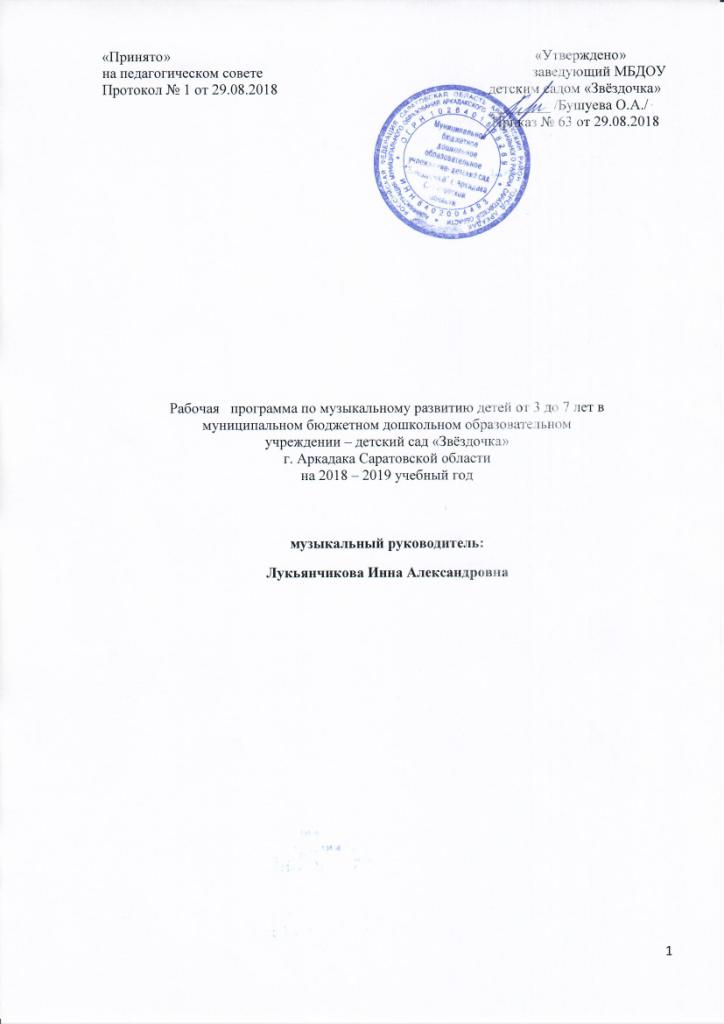 СОДЕРЖАНИЕ1 .Целевой раздел. Пояснительная записка Музыка - самое яркое, эмоциональное, а потому и очень действенное средство воздействия на детей. Она обладает удивительной силой, и поэтому является одним из самых сильных средств   развития внутреннего мира ребёнка. Специфика музыкального воспитания состоит в том, что оно включает в сферу педагогического воздействия, прежде всего чувства ребёнка, обогащает их, способствует развитию эмоциональной отзывчивости. Занятия музыкой расширяют кругозор детей, активизируют познавательные процессы, развивают образное мышление, творческое воображение. Но без музыки невозможно и полноценное умственное развитие ребёнка. Она способна пробудить энергию мышления даже у самых инертных детей. Разносторонне развитой, цельной можно назвать такую личность, у которой одинаково развиты эмоциональные и интеллектуальные реакции. Отражая жизнь и выполняя познавательную роль, музыка воздействует на человека, воспитывает его чувства, формирует вкусы. Он находит в музыке отзвуки того, что пережил, прочувствовал. Имея широкий диапазон содержания, музыка обогащает эмоциональный мир человека.Создать такие условия в детском саду, которые смогут обеспечить гармоничное развитие, обеспечить эмоциональный комфорт, формирование начал личности и развитие музыкальности каждого ребёнка – вот основное направление работы по данной программе. Рабочая программа по музыкальному воспитанию и развитию дошкольников представляет внутренний нормативный документ и является основным для оценки качества музыкального образовательного процесса в муниципальном бюджетном дошкольном образовательном учреждении д/с «Звездочка».Программа разработана в соответствии: 1. Законом РФ от 29.12.2012 года № 273 «Об образовании» (далее закон РФ - «Об образовании»); 2. Национальной стратегией действий в интересах детей на 2012-2017 гг.;3.Федеральным государственным образовательным стандартом (приказ от 17 октября 2013 № 1155) дошкольного образования;4. СанПиН 2.4.1.3049-13 "Санитарно-эпидемиологические требования к устройству, содержанию и организации режима работы дошкольных образовательных организаций" (с изменениями на 4 апреля 2014 года) 5. Основной образовательной программой МБДОУ д/с «Звездочка».6. Уставом МБДОУ  «Звездочка».г. Аркадака Саратовской области.Данная  программа воспитательно-образовательной деятельности  музыкального руководителя  муниципального бюджетного дошкольного образовательного учреждения детского сада «Звездочка» составлена в соответствии с требованиями ФГОС на основе парциальной программы музыкального воспитания «Ладушки», авторов И.Новоскольцевой и И. Каплуновой (издательство «Композитор» г.Санкт-Петербург» 2014 г.).     Парциальная  программа «Ладушки» представляет собой оригинальную разработку системы музыкальных занятий с дошкольниками. Она учитывает психологические особенности детей, строится на принципах внимания к потребностям и реакциям детей, создания атмосферы доверия и партнерства в музицировании, танцах, играх. Парциальная программа «Ладушки» отличается творческим, профессиональным подходом к развитию музыкальных способностей детей, их образного мышления, и развитию личности. Программа «Ладушки» представляет собой качественно разработанный оригинальный продукт, позволяющий эффективно осуществлять комплексное всестороннее музыкальное воспитание и развитие ребенка: от восприятия музыки к ее исполнительству, доступными дошкольнику средствами, и к творчеству. Данная программа разработана с учетом  основных принципов, требований к организации и содержанию различных видов музыкальной деятельности в ДОУ, а так же  возрастных особенностей детей. Программа разработана в соответствии с ФГОС.Цель рабочей программы: Развитие музыкальных творческих способностей ребенка в различных видах музыкальной деятельности с учетом его индивидуальных возможностей.Задачи: формирование основ музыкальной культуры дошкольников;формирование ценностных ориентаций средствами музыкального искусства;обеспечение эмоционально-психологического благополучия, охраны и укрепления здоровья детей.Методические принципы построения программы:- Создание непринужденной и доброжелательной обстановки на занятиях.- Учет возрастных особенностей воспитанников.- Гендерный подход  к используемому репертуару.- Последовательное усложнение поставленных задач.- Принцип преемственности.- Принцип положительной оценки.- Соотношение используемого материала с природным и светским календарем.- Соотношение с тематическим планированием ООП ДО.Рабочая программа по музыке, опираясь на вариативную комплексную программу, предполагает проведение музыкальных  занятий 2 раза в неделю в каждой возрастной группе. Исходя из календарного года (с 1 сентября текущего по 31 мая) количество часов, отведенных на музыкальные занятия, будет равняться 72 часам для каждой возрастной группы. Учет и оценка музыкально-творческих способностей будет осуществляться на основе диагностики музыкальных способностей.Программа разработана с учетом дидактических принципов - их развивающего обучения, психологических особенностей детей дошкольного возраста и включает в себя следующие разделы:- восприятие музыки;- пение;- музыкально-ритмические движения;- игра на детских музыкальных инструментах. Формы проведения занятий:1.Традиционное2.Комплексное3.Интегрированное4. ДоминантноеСтруктура музыкального занятия:(структура занятий может варьироваться в соответствии с усвоением материала детьми)1.музыкально – ритмические движения2.развитие чувства ритма, музицирование,3.пальчиковая гимнастика4.слушание, импровизация5.распевание, пение6.пляски, хороводы7. игры.Наглядный и дидактический материал, используемый на занятиях:только качественная аудиозапись музыкииллюстрации и репродукциималые скульптурные формыдидактический материалигровые атрибутымузыкальные инструменты«живые игрушки» (воспитатели или воспитанники, одетые в костюмы)Результатом реализации  программы по музыкальному  развитию дошкольников следует считать:- сформированность эмоциональной отзывчивости на музыку;-умение передавать выразительные музыкальные образы;-восприимчивость и передачу в пении, движении основных средств выразительности музыкальных  произведений;-сформированность двигательных навыков и качеств (координация, ловкость и точность движений, пластичность);-умение передавать игровые образы, используя песенные, танцевальные импровизации;-проявление активности, самостоятельности и творчества в разных видах музыкальной деятельности.Содержательный раздел.Учебный план.Организация учебного процесса в МБДОУ д/с «Звездочка» регламентируется: календарным и перспективным планом, расписанием НОД, циклограммой деятельности музыкального руководителя. Учебный план занимает важное место при реализации рабочей программы. Он скоординирован с учетом требованием санитарно-эпидемиологических правил и нормативов. Нагрузка на детей не превышает предельно допустимую норму. В соответствии с проектом примерной основной образовательной программы ДОУ на основе ФГОС ДО, а также с санитарными правилами НОД организуется в течение всего календарного года. Перспективный план полностью реализует федеральный государственный образовательный стандарт дошкольного образования, включает НОД и позволяет обеспечить реализацию образовательной области «Художественно-эстетическое развитие». Перспективное планирование по музыкальному развитию.Перспективное планирование занимает важное место при реализации рабочей программы и строится на основе целей и задач реализации образовательной области «Музыка».Цель: развитие музыкальности детей, способности эмоционально воспринимать музыку через решение следующих задач:        развитие  музыкально-художественной деятельности;приобщение к музыкальному искусству;развитие музыкальности детей.Раздел «Восприятие музыки»ознакомление с музыкальными произведениями, их запоминание, накопление музыкальных впечатлений;развитие музыкальных способностей и навыков культурного слушания музыки;развитие способности различать характер песен, инструментальных пьес, средств их выразительности;формирование музыкального вкуса;развитие способности эмоционально воспринимать музыку.Раздел «Пение»        формирование у детей певческих умений и навыков;обучение детей исполнению песен на занятиях и в быту, с помощью воспитателя и самостоятельно, с сопровождением и без сопровождения инструмента;развитие музыкального слуха, т.е. различение интонационно точного и неточного пения, звуков по высоте;длительности, слушание себя при пении и исправление своих ошибок;развитие певческого голоса, укрепление и расширение его диапазона.Раздел «Музыкально-ритмические движения»развитие музыкального восприятия, музыкально-ритмического чувства и в связи с этим ритмичности движений;обучение детей согласованию движений с характером музыкального произведения, наиболее яркими средствамимузыкальной выразительности, развитие пространственных и временных ориентировок;обучение детей музыкально-ритмическим умениям и навыкам через игры, пляски и упражнения;Раздел «Игра на детских музыкальных инструментах»совершенствование эстетического восприятия и чувства ребенка;становление и развитие волевых качеств: выдержка, настойчивость, целеустремленность, усидчивость;развитие сосредоточенности, памяти, фантазии, творческих способностей, музыкального вкуса;знакомство с детскими музыкальными инструментами и обучение детей игре на них;развитие координации музыкального мышления и двигательных функций организма.Раздел «Творчество»: песенное, музыкально-игровое, танцевальное. Импровизация на детских музыкальных инструментахразвивать способность творческого воображения при восприятии музыки;способствовать активизации фантазии ребенка, стремлению к достижению самостоятельно поставленной задачи,к поискам форм для воплощения своего замысла;развивать способность к песенному, музыкально-игровому, танцевальному творчеству, к импровизации на инструментах.  Перспективное планирование работы по музыкальному развитию с детьми 3-4 летПродолжительность занятия в младшей группе 15 минутКоличество НОД в неделю 2Задачи музыкального развития воспитанников четвёртого года жизни:Развивать музыкальное мышление (осознание эмоционального содержания музыки). Накапливать опыт восприятия произведений мировой музыкальной культуры. Побуждать воспитанников выражать свои музыкальные впечатления в исполнительской и творческой деятельности. Узнавать знакомые музыкальные произведения и песни.Уметь менять движения соответственно двух частной формы музыки и силе звучания (громко – тихо). Выполнять образные движения (идёт медведь, крадётся кошка и т.д.) Реагировать на начало звучания музыки и её окончание. Самостоятельно двигаться в соответствии со спокойным и бодрым характером музыки. Выполнять танцевальные движения: прямой галоп, движения в паре, притопывание попеременно ногами и одной ногой, пружинка. Выполнять движения с предметами (платочки, флажки, ленточки).Петь, не отставая, не опережая друг друга. Петь протяжно, чётко произнося слова. Замечать изменения в звучании мелодии. Различать звуки по высоте (в пределах октавы, септимы), тембр 2 –3 музыкальных инструментов.Знать музыкальные инструменты: барабан, металлофон, ложки, бубен, треугольник, погремушкаОжидаемый результат усвоения программы: К концу года дети должны уметь: Музыкально-ритмические движения: исполнить знакомые движения под музыку; Развитие чувства ритма: правильно извлекать звуки из простейших музыкальных инструментов, правильно отхлопать простейшие ритмы;Слушание:  слушать небольшие музыкальные произведения до конца, узнавать их, определять жанр – песня, танец, марш, отвечать на вопросы педагога, определять на слух темп музыки (быстро-медленно), динамику (громко-тихо), характер (весело-грустно);Пение:   петь слаженно, начиная и заканчивая пение вместе с музыкой, внимательно прослушивать вступление и проигрыш, узнавать знакомую песню. Пляски, игры, хороводы:   уметь хорошо ориентироваться в пространстве, выполнять простейшие танцевальные движения, танцевать с предметами, выразительно передавать игровой образ, не стесняться выступать по одному, уметь самостоятельно  использовать знакомы движения в творческой пляске.                                                                                                                                                                                                                                                                                                                                                                                            Перспективное планирование работы по музыкальному развитию с детьми 4-5 летПродолжительность занятия в средней группе 20 минутКоличество НОД в неделю - 2Задачи музыкального развития воспитанников пятого года жизни:Вызывать и поддерживать интерес к музыке, развивать музыкально – эстетические потребности, начало вкуса. Побуждать к оценке музыки (эмоциональной, словесной). Развивать творческое воображение (образные высказывания  о музыке). Учить внимательно, слушать музыкальное произведение, чувствуя его характер. Узнавать музыкальное произведение по музыкальному отрывку. Различать звуки  (регистры) по высоте. Петь протяжно, подвижно, чётко произносить слова. Чисто интонировать мелодию песни, вместе начинать и заканчивать пение.Выполнять движения отвечающие характеру музыки, самостоятельно меняя их в соответствии с двух частной формой музыкального произведения.Выполнять танцевальные движения: пружинку, поскоки, движения парами по кругу, кружиться по одному и парах, притопы и пере топы, выставление каблучка, носочка.Воспитывать интерес к музицированию. Уметь играть на металлофоне на одном или двух звуках, играть в шумовом оркестре на различных инструментах (деревянные ложки, бубны, треугольники, трещотки, коробочки и т.д.).Развивать творческую активность детей, уметь инсценировать совместно с воспитателем песни, игровые образы. Ожидаемый результат усвоения программы: К концу года дети должны уметь:Музыкально-ритмические  движения: уметь выполнять знакомые движения под незнакомую музыку, тем самым проявляя творчество.Развитие чувства ритма, музицирование: уметь пропеть простейший ритмический рисунок или сыграть его на любом музыкальном инструменте, уметь подобрать ритм к определенной картинке или картинку к ритму.Слушание:  уметь самостоятельно определять жанр музыки (танец, марш, песня), уметь различать двухчастную форму, уметь определять простыми словами характер произведения. Распевание, пение:  узнавать песню по вступлению, а так же по любому отрывку, по  мелодии, сыгранной или спетой без слов, уметь начинать и заканчивать пение с музыкой, придумывать  мелодии на небольшие фразы, аккомпанировать себе на музыкальных инструментах.Пляски, игры, хороводы: дети должны хорошо усвоить простейшие танцевальные движения и уметь самостоятельно их выполнять в творческих плясках, уметь выполнять солирующие роли, уметь выразить в движении образы героев игр и хороводов. Начинать и заканчивать движение с началом и окончанием музыки.2.6.Перспективное планирование работы по музыкальному развитию с детьми 5-6 лет Продолжительность занятия в  группе -25 мин., количество НОД в неделю - 2Задачи музыкального развития детей шестого года жизни:Расширять знания детей о музыке. Накапливать опыт восприятия произведений мировой культуры разных эпох и стилей, народной музыке. Вызывать сопереживания музыке, проявления эмоциональной отзывчивости. Различать жанры музыки: марш, песня, танец. Различать части музыкального произведения: вступление, проигрыш, заключение, припев, запев. Развивать звуковысотный, ритмический, тембровый, динамический слух. Петь выразительно без напряжения плавно, лёгким звуком в диапазоне ре 1 октавы – ля(до) 2 октавы, брать дыхание перед началом песни и между музыкальными фразами, произносить отчётливо слова, точно вступать и заканчивать песню.Уметь ритмично двигаться в соответствии с различным характером и динамикой музыки, самостоятельно менять движения в соответствии с двух, трёх частной формой музыки и музыкальными фразами.Выполнять танцевальные движения: поочерёдное выбрасывание ног в прыжке, полуприседание с выставлением ноги на пятку, шаг на всей ступне на месте, с продвижением вперёд и в кружении, боковой галоп, переменный шаг, приставной шаг.Развивать интерес к игре на музыкальных инструментах. Играть в оркестре на различных инструментах. Закрепить навык игры на  металлофоне (сольное, ансамблевое исполнение). Развивать   творческое воображение при игре на нетрадиционных музыкальных  инструментах.Самостоятельно инсценировать содержание песен, хороводов. Действовать самостоятельно, не подражая, друг другу, развивать   творческую активность детей.Ожидаемый результат усвоения программы:К концу года дети должны уметь:Музыкально- ритмические движения:Уметь различать двух частную неконтрастную музыкуСамостоятельно менять движения по частям и музыкальным фразамУметь энергично ходить, легко бегать, ритмично прыгать, выполнять различные махи руками и выбрасывание ног, кружиться  под руку, выполнять «ковырялочку», притопы.Уметь использовать знакомые движения в творческих плясках, оценивать качество выполняемых движений.Развитие чувства ритма, музицирование:Дети должны узнавать песню, выложенную графическиСамостоятельно выложить и сыграть ритмический рисунок, изобразить ритмически свое имя.Исполнять простейшие импровизации на музыкальных инструментах.Слушание музыки:Усвоить понятие «жанровая музыка» и определять  на слух танец, марш, песню.Различать трехчастную контрастную и неконтрастную музыку.Уметь охарактеризовать  музыкальное произведение по динамике, тембровой окраске, ритму, темпу.Уметь отображать свои впечатления в рисунке.Пение:Узнавать знакомые песни по вступлению, по мелодии. Петь, соблюдая ритмический рисунок песни.Петь эмоционально, выразительно, передавая характер песни. Петь с дин.оттенками.Петь согласованно, всем вместе, подгруппами, по цепочке, соло, дуэтом. Правильно брать дыхание.Уметь слушать вступление и начинать петь сразу после его окончания.Перспективное планирование работы по музыкальному развитию с детьми 6-7 лет.Продолжительность занятия в подготовительной группе-30 мин., кол-во НОД в неделю-2.Задачи  музыкального развития воспитанников седьмого года жизни:1.Формировать  у  воспитанников музыкальную культуру: воспитывать интерес и любовь к музыке, обогащать музыкальные впечатления. Развивать эмоциональную отзывчивость, мышление, воображение дошкольников, активизировать проявления творчества.2.Знакомить детей с жанрами музыки. Развивать умение сравнивать произведения разных жанров, одного жанра, пьесы с одинаковыми или близкими названиями. Развивать способности слышать и выражать смену настроений, наиболее яркие, выразительные средства музыки, в движениях (в движениях рук, танцевальных, образных).Формировать навыки выразительных движений, творческие умения. Отражать в                 движениях умеренный, быстрый и медленный темп. Обучать лексике танцевальных движений: прямой галоп, пружинка, поскоки, выставление ноги на носок, на пятку, кружение по одному и в парах, перестроение из круга врассыпную и обратно, учить овладевать  движениями с предметами.3.Знакомить с выразительными возможностями музыкальных инструментов (орган, инструменты симфонического оркестра, народного оркестра). Находить тембры музыкальных инструментов близкие по характеру звучащему произведению; ритмично и выразительно играть на музыкальных инструментах. Развивать звуковысотный, ритмический, тембровый, динамический слух.4.Развивать певческий голос,  звукообразование, чистую интонацию. Формировать навыки самостоятельного пения, пения без сопровождения, умение слушать друг друга, развивать песенное творчество. Инсценировать песни, сказки, создавать выразительные сценки, используя детский фольклор, игры-драматизации, психологические этюды.Ожидаемый результат усвоения программы:К концу года дети должны уметь:Музыкально- ритмические движения:Уметь различать трех частную неконтрастную музыкуСамостоятельно менять движения по частям и музыкальным фразамУметь энергично ходить, легко бегать, ритмично прыгать, выполнять различные махи руками и выбрасывание ног, кружиться  под руку, выполнять «ковырялочку».Уметь использовать знакомые движения в творческих плясках, оценивать качество выполняемых движений.Развитие чувства ритма, музицирование:Хорошо чувствовать ритм и уметь прохлопать его.Проиграть любое музыкальное произведение с заданным ритмическим рисунком.Уметь считывать ритмические рисунки с паузами.Играть в ансамбле на 2 –3 голоса, выдерживая свой ритмический рисунок.Слушание музыки:Различать народную и авторскую музыку. Узнавать по фрагменту любое произведение из «Времен года» Чайковского.Должны иметь представление о том, что такое балет и опера, кто такой композиторХорошо различать двух и трех частную форму произведения.Эмоционально воспринимать музыку и откликаться на нее.Уметь словесно выразить свое отношение к музыке, уметь фантазировать, музицировать на муз инструментах.Различать звучание русских народных инструментов и симфонического оркестраПение:Петь выразительно, легким звукомУметь петь а капелла, в хоре, соло, в сопровождении детского оркестра.Активно проявлять себя в инсценировании  песен.Петь эмоционально, передавая характер мелодииУзнавать песню не только по вступлению но и по фрагменту.Мониторинг музыкального развития детей от 3 до 7 лет.Диагностика музыкального развития детей от 3 до 7 лет по программе «Ладушки» проводится 2 раза в год (в начале года и в конце апреля – начале мая). А также осуществляется контроль над приобретаемыми детьми программными навыками и умениями в конце года.Диагностика проводится во время музыкального занятия.Цель: Выявление основного параметра – проявление активности.Метод: Наблюдение за детьми на музыкальных занятиях.Оценка основного параметра:+ проявляет активность- не проявляет активностьПараметры диагностирования:1 полугодиеАктивность1. Движение: двигается ли с детьми, принимает ли участие в играх и плясках.2. Подпевание: принимает ли участие.3. Чувство ритма: хлопает ли в ладоши, принимает ли участие в дидактических играх.4. Игра на музыкальных инструментах: берёт ли инструменты сам, принимает ли их из рук воспитателя, пытается ли на них играть.2 полугодиеАктивность1. Движение: принимает ли участие в играх, плясках, ритмично ли двигается.2. Подпевание: принимает ли участие.3. Чувство ритма: ритмично ли хлопает в ладоши, принимает ли участие в играх.4. Игра на музыкальных инструментах: узнаёт ли некоторые инструменты, сколько, ритмично ли играет на них.5. Слушание музыки: узнаёт ли музыкальное произведение, может ли подобрать к ним картинку или игрушку.При проведении диагностики в условиях музыкальных занятий руководствуюсь следующими критериями.В соответствии с ФГОС ДО, целевые ориентиры не подлежат непосредственной оценке, в том числе в виде педагогической диагностики (мониторинга), и не являются основанием для их формального сравнения с реальными достижениями детей. Они не являются основой объективной оценки соответствия, установленным требованиям образовательной деятельности и подготовки детей. Педагогическая диагностика проводится в ходе наблюдений за активностью детей в спонтанной и специально организованной деятельности. Инструментарий для педагогической диагностики — карты наблюдений детского развития, позволяющие фиксировать индивидуальную динамику и перспективы развития каждого ребенка. Результаты педагогической диагностики используются исключительно для решения следующих образовательных задач:1) индивидуализации образования (в том числе поддержки ребенка, построения его образовательной траектории или профессиональной коррекции особенностей его развития);2) оптимизации работы с группой детей.   Мониторинг образовательного процесса в МБДОУ детский сад «Звёздочка»Уровень овладения необходимыми навыками и умениями по образовательным областям в подготовительной к школе группе дата проведения мониторинга __________________________________________________воспитатели ______________________________________________________________________________музыкальный руководитель __________________________________________Мониторинг образовательного процесса в МБДОУ детский сад «Звёздочка»Уровень овладения необходимыми навыками и умениями по образовательным областям в старшей группедата проведения мониторинга __________________________________________________воспитатели _______________________________________________________________________________музыкальный руководитель __________________________________________Мониторинг образовательного процесса в МБДОУ детский сад «Звёздочка»Уровень овладения необходимыми навыками и умениями по образовательным областям в средней группедата проведения мониторинга __________________________________________________воспитатели _______________________________________________________________________________музыкальный руководитель __________________________________________Мониторинг образовательного процесса в МБДОУ детский сад «Звёздочка»Уровень овладения необходимыми навыками и умениями по образовательным областям во второй младшей группедата проведения мониторинга __________________________________________________воспитатели _______________________________________________________________________________музыкальный руководитель_______________________________________		3.1. Условия реализации программы.Создание предметно-развивающей среды: Обеспечивает максимальную реализацию образовательного потенциала пространства;Предоставляет возможность общения в совместной деятельности детей и взрослых и возможность уединения;Способствует реализации образовательной программы;Строится с учетом национально-культурных и климатических условий;Должна быть содержательно-насыщенной, трансформируемой, полифункциональной, вариативной, доступной и безопасной.Организация занятий:Занятия проводятся два раза в неделю в музыкальном зале, в первой половине дня.Длительность занятий в зависимости от возраста воспитанников.Сетка музыкальных занятий.3.2. Организация развивающей предметно-пространственной средыРазвивающая среда  музыкального зала ДОУ по содержанию соответствует реализуемым программам, по насыщенности и разнообразию обеспечивает занятость каждого ребенка, эмоциональное благополучие и психологическую комфортность.Материально-техническое обеспечение Программы:Соответствие СанПинН 2.4.1.3049-13 «Санитарно-эпидемиологические требования к устройству, содержанию и организации режима работы дошкольных образовательных организаций»;Соответствие правилам пожарной безопасности;Средства обучения и воспитания в соответствии с возрастом и индивидуальными особенностями развития детей;Оснащенность помещений развивающей предметно-пространственной средой;Учебно-методический комплект, оборудование, оснащение. Для успешной реализации Программы используются: групповые помещения, музыкальный зал, методический кабинет.На прогулках максимально используется территория ДОУ.Зал оснащен: аудиоаппаратурой (музыкальным центром), фортепиано, компьютером, современным нотным материалом, аудиокассетами, СD-дисками, пособиями и атрибутами, музыкальными игрушками и  детскими музыкальными инструментами, музыкально-дидактическими играми, масками и костюмами для театральной деятельности. Имеется в наличии необходимый систематизированный дидактический, демонстрационный, раздаточный материал для обеспечения воспитательно-образовательного процесса. Принципы построения предметно-развивающей среды:дистанции, позиции при взаимодействии;активности, самостоятельности, творчества;стабильности - динамичности;эмоциональности, индивидуальной комфортности и эмоционального благополучия каждого ребенка и взрослого;В зале созданы условия для нормального психосоциального развития детей:Спокойная и доброжелательная обстановка,Внимание к эмоциональным потребностям детей,Представление самостоятельности и независимости каждому ребенку,Представление возможности каждому ребенку самому выбрать себе партнера для общения,Созданы условия для развития и обученияХудожественно-эстетическая развивающая среда и  оформление музыкального зала отвечает содержанию проводимого в нем праздника, способствует развитию у детей художественно-эстетического вкуса. Перспективное планирование праздников и развлечений.Культурно-досуговые мероприятия – неотъемлемая часть в деятельности дошкольного учреждения. Организация праздников, развлечений, детских творческих дел способствует повышению эффективности воспитательно-образовательного процесса, создает комфортные условия для формирования личности каждого ребенка, способствует более полному художественному осмыслению детьми исторического наследия прошлого и формированию патриотических чувств, навыков нравственного поведения в настоящем.Педагогическая цель культурно-досуговых мероприятий определяется в соответствии с общей целью формирования личности ребенка и достигается при условии четкой ориентации на психологию и жизненные установки детей дошкольного возраста.Праздники и культурно-досуговая деятельность в МБДОУ д/с «Звездочка» проводятся с учетом возрастных особенностей детей. При проведении досуговых мероприятий учитывается и детскую непосредственность малышей, и социально-педагогическая особенность старших дошкольников – потребность в нерегламентированном общении.Взаимодействие  с родителями.Задача музыкального руководителя – раскрыть перед родителями важные стороны музыкального развития ребёнка на каждой возрастной ступени дошкольного детства, заинтересовать, увлечь творческим процессом развития гармоничного становления личности, его духовной и эмоциональной восприимчивости.Основные направления работы:Изучение семьи и условий семейного воспитания,Пропаганда музыкального образования детей среди родителей,Обобщение и распространение положительного опыта семейного воспитания.В работе с родителями, с целью привлечения их к активному участию в процессе формирования музыкальных способностей детей, использую следующие формы работы:Тестирование и анкетирование родителей и детей.Педагогические консультации, беседы по вопросам музыкального образования ребёнка в семье, которые реализуются на родительских собраниях.Совместные праздники, утренники детей и взрослых.Создание творческих групп родителей по организации для детей утренников, праздников, игр, развлечений.Традиционные совместные с детьми праздники «8 Марта», «23 февраля», «Выпуск в школу».В процессе работы с родителями использую вспомогательные средства. Размещаю информацию в “родительском уголке”.Взаимодействие  с профильными специалистами.Формы взаимодействия музыкального руководителя и педагогического коллектива ДОУ включают:- индивидуальные и групповые консультации, в ходе которых обсуждаются вопросы индивидуальной работы с детьми, музыкально-воспитательная работа в группах, используемый на занятиях музыкальный репертуар, вопросы организации музыкальной среды ДОУ, осуществляется работа по освоению и развитию музыкально-исполнительских умений воспитателей;- практические занятия педагогического коллектива, включающие разучивание музыкального репертуара;- проведение досугов и развлечений с последующим анализом и обсуждением с точки зрения взаимодействия всего педагогического коллектива в решении задач музыкального развития детей.Качество реализации программы музыкального образования детей в ДОУ зависит от уровня профессиональной компетентности и музыкальной культуры воспитателей, которые непосредственно общаются с детьми на протяжении всего времени их пребывания в ДОУ.Формы взаимодействия музыкального руководителя и педагога-психолога ДОУ включают:1. Совместное проведение диагностики и обсуждение её результатов. 2. Психологические сопровождение детей на музыкальных занятиях, праздниках, развлечениях. 3. Совместное проведение занятий по развитию творческого воображения, фантазии. 4. Консультативная помощь в разработке сценариев, праздников, программ развлечений и досуга, распределении ролей. 5. Индивидуальные беседы о психолого-педагогических особенностях детей. 6. Подбор музыкального сопровождения для релаксационных упражнений на музыкальных занятиях. 7. Работа с музыкально-способными детьми Программно-методическое обеспечение.№ п/пРаздел Страница 1.Целевой раздел 31.1Пояснительная записка32.Содержательный раздел 52.1Учебный план52.2Формы педагогического взаимодействия52.3Перспективное планирование работы по музыкальному развитию62.4Перспективное планирование работы по музыкальному развитию (младшая группа)72.5Перспективное планирование работы по музыкальному развитию (средняя группа)162.6Перспективное планирование работы по музыкальному развитию (старшая группа)262.7Перспективное планирование работы по музыкальному развитию (подготовительная группа)382.8Мониторинг 583Организационный раздел613.1Условия реализации программы.Сетка музыкальных занятий.613.2Материально-техническое обеспечение программы, пространственная и предметно- развивающая среда613.3Перспективное планирование праздников и развлечений623.4Взаимодействие  с родителями623.5Взаимодействие  с профильными специалистами633.6Программно-методическое обеспечение64Возраст ребенкаГруппа Общее кол-во занятийКол-во занятий в неделюПродолжительность НОД3 – 4 г.г.2 младшая72215 минут4 – 5 л.средняя 72220 минут5 – 6 л.старшая 72225 минут6 – 7 л.подготовительная72230 минутФормы педагогического взаимодействияФормы педагогического взаимодействияФормы педагогического взаимодействияФормы педагогического взаимодействияФормы педагогического взаимодействияФормы педагогического взаимодействияФормы педагогического взаимодействияФормы педагогического взаимодействияРазличные формы деятельностиРазличные формы деятельностиРазличные формы деятельностиНОДНОДНОДМузыка в повседневной жизниМузыка в повседневной жизниКонсультации  для воспитателейПраздникиРазвлеченияГрупповаяПодгрупповаяИндивидуальнаяРежимные моментыСамостоятельная деятельность детейМесяцТема месяца ООПДООЦели и задачи занятияСодержание (репертуар)по всем видам деятельностиИнтеграция образовательных областейИнтеграция образовательных областейИнтеграция образовательных областейИнтеграция образовательных областейИнтеграция образовательных областейМесяцТема месяца ООПДООЦели и задачи занятияСодержание (репертуар)по всем видам деятельностиСоциально-коммуникативная Познавательная Речевая Художественно-эстетическаяФизическая Сентябрь1.Наш детский сад. Давайте, познакомимся. 2.  Игры и игрушки. 3. Времена года. Осень.  4. Я сам. Части тела и лица.Выполнять движения по показу педагога.Бегать легко водном направлении, не задевая друг друга.Прыгать на двух ногах. Использование шапочек зайчиков.Выполнять новое движениеРазвитие ритмического слуха.Укреплять мышцы пальцев и ладоней.Слушать музыку и эмоционально на нее откликаться. Использование иллюстрацииПобуждать к пению. Использование игрушки.Протягивать ударные слоги.Менять движения со сменой характера музыки, запоминать плясовые движения.Музыкально-ритмические движения: «Ножками затопали» М.Раухвергер«»Кто хочет побегать» Л.Вишкарева«Зайчики» К.Черни«Фонарики» р.н.мРазвитие чувства ритма, музицирование: «Веселые ладошки» р.н.м.Пальчиковая гимнастика: «Прилетели гули...Слушание музыки: «На прогулке» В.Волков, «Колыбельная» Т.Назарова, р.н.м. Распевание, пение:  «Петушок» р.н.п.«Ладушки» р.н.п..Пляски, хороводы:  «Гуляем и пляшем» М.Раухвергер, «Гопак» М.МусоргскийИгры:  «Петушок» р.н.м.++++++++++++++++++++++++++++++++++++++++++++++++Октябрь Дары  осени. Овощи, фрукты. 2.  Мы дружные ребята.  3. Посуда. 4. Во что люди одеваются.Ходить врассыпную, не опуская голову.Плавно качать руками из стороны в сторону.Бегать легко, руки не напрягать Вызвать у детей радость и желание играть. Использование бубнаСлушать музыку и эмоционально на нее откликаться. Использование иллюстрации Вызвать у детей эмоциональный отклик, желание подпевать. Использование игрушки, иллюстрации.Выполнять движения по показу воспитателя. Различать двухчастную формуВыполнять знакомые плясовые мелодии . развивать творчество.Музыкально-ритмические движения:  «Погуляем» Т. Ломовой.«Искупался Иванушка» р.н.м.«Птички летают»  А.СеровРазвитие чувства ритма, музицирование: «Игра с бубном»Пальчиковая гимнастика: «Бабушка очки надела…»Слушание музыки: «На прогулке» В.Волков, «Колыбельная» Т.Назарова, р.н.м. Распевание, пение: «Птичка» Е.Тиличеевой, «Собачка» М.Раухвергер, «Дует ветер»Пляски, хороводы: «Пляска с листочками»,  танец «Гопачок» у.н.м.Игры: «Прятки» р.н.м.++++++++++++++++++++++++++++++++++++++++++++++++++++++Ноябрь Домашние  животные и их Детеныши. 2.Дикие животные и их детеныш3.Птицы. 4. Мамы  нам нужны.Ритмично ходить стайкой за воспитателемКружиться, не торопясь, в одну сторону.Различать динамику произведенияСлушать музыку и эмоционально на неё откликаться. Использование иллюстрацииВызвать у детей радостные эмоции и желание отразить настроение музыки в движении. Использование игрушкиЭмоционально воспринимать песни различного характера. Побуждать детей к пению. Использование  игрушек Реагировать на динамические изменения в музыке, на смену ее частей. Выполнять простейшие танцевальные движения по показу воспитателя. Использование погремушекМузыкально-ритмические движения:  «Марш» Э.ПарловКружение на шаге. р.н.м.Развитие чувства ритма, музицирование: Игра «Тихо- громко» Э. ПарловПальчиковая гимнастика: «Мы платочки постираем» Слушание музыки:  «На прогулке» В.Волков, «Колыбельная» Т.Назарова, русская народная мелодия.Распевание, пение:  «Зайка» р.н.м., «Кошка» А.Александров, «Зайка» Т.ПопатенкоПляски, хороводы:  «Пальчики и ручки» р.н.мИгры: . «Игра с погремушками» В.Антонова, Т.Вилькорейской+++++++++++++++++++++++++++++++++++++++Декабрь Транспорт. 2. Вредное и полезное. 3. Времена года. Зима. 4. Новый год. Рождество.Двигаться в соответствии с характером музыки, менять движения со сменой частей музыки. Прыгать легко на двух ногах. Выполнять движения в соответствии с динамикой . Использование бубна.Менять движения по показу воспитателя. Выделять сильную, слабую доли.Слушать и охарактеризовать музыку. Использование иллюстрацииВызвать у детей радостные эмоции, рассказать о веселом, задорном характере музыки.Получить удовольствие от собственного пения. Использование  иллюстраций, художественного слова, игрушек.Передавать в движении игровые образы. Использование шапочек зайце и лисы. Музыкально-ритмические движения: «Ходим-бегаем» Е.Теличеева, «Веселые зайчики» К Черни, «Фонарики», Хлопки в ладоши – р.н.м.Развитие чувства ритма, музицирование: «Веселые ручки», игра с бубномПальчиковая гимнастика: «Наша бабушка идет…».Слушание музыки: «Колыбельная» С.Разоренов, «Лошадка» М.Симановский, «Марш» Ю.Чичков.Русские народные мелодии.Распевание, пение: «Андрей-воробей» р.н.п., «Зима» В,Карасева, «Дед Мороз» А.Филиппенко, «Елочка» Н.Бахутовой, «Кукла» М. Старокадомский, «Елка» Т.Попатенко.Пляски, хороводы: «Медведь» В. Ребиков, «Зайцы» Е.ТеличеевойМаленький танец» Н.Александрова,  «Фонарики» Р.Рустамов.Игры: , «Зайчики и лиса» А.Финаровский»++++++++++++++++++++++++++++++++++++++++++++++++++++++++++++++++++ЯнварьНеделя здоровья. 2. Зима в лесу. 3. Зимние развлечения. Выполнять шаг на месте всей ступней. Держать осанку. Выполнять полуприседания, слегка разводя колени в стороныПроизнести и прохлопать свое имя.Услышать и охарактеризовать звуки. Использование иллюстрации, игрушки.Использование игрушки. Соотнести подъем самолета с музыкой. Прищелкивать язычком, подыграть на муз. инструменте. Использование музыкальных игрушек, иллюстраций.Обратить внимание на ласковый, нежный характер песни. Петь небольшие интервалы на «а-а-а»Различать контрастные  части музыки, чередовать бег с «топотушками». Развивать у детей легкость бега, уметь передавать игровые образы, данные в музыке.Музыкально-ритмические движения: топающий шаг, «Топотушки» М.Раухвергер. «Пружинка» р.н.м.Развитие чувства ритма, музицирование: Картинки, имена. Пальчиковая гимнастика: «Вот кот Мурлыка ходит…»Слушание музыки«Колыбельная» С.Разоренов, «Лошадка» М.Симановский, «Марш» Ю.Чичков.Русские народные мелодии.Распевание, пение: «Самолет» Е.Тиличеевой,»Молодой солдат» В.Карасева, «Танечка, бай-бай», р.н.м. Пляски, хороводы: «Стукалка» у.н.м., «Сапожки» р.н.м., Игры: «Ловишки» Й.Гайдн, «Самолет» С.Невельштейн.+++++++++++++++++++++++++++++++++++++++++++++++++++++++++Февраль1. Домашние питомцы. 2. Я и мое тело. Возрастные особенности человека. 3.  Защитники отечества.  Папы могут все, что угодно. 4.Что такое хорошо и что такое плохо.Бегать легко врассыпную, покачивая султанчиками над головой вправо, влево.Ритмично притоптывать одной ногой.Запоминать названия музыкальных инструментов. использование картинок и музыкальных инструментов.Продолжать знакомить с жанрами музыки.Передавать в интонациях характер песен.Выполнять несложные танцевальные движения на двухчастную форму. Танцевать в парах, развивая коммуникативные способности.Передавать в движении игровой образ.Музыкально-ритмические движения: Упражнение с султанчиками, у.н.м. Притопы, р.н.м.Развитие чувства ритма, музицирование: Картинки и игрушки с музыкальными инструментамиПальчиковая гимнастика: «этот пальчик – бабушка..»Слушание музыки: Колыбельная, марш, веселые плясовые мелодии.Распевание, пение: «Маша и каша» Т.Назаровой, «Маме песенку пою» Т.Попатенко, «Маме в день 8 марта» Е.Теличеевой, «Игра с лошадкой» И.Кишко, «Барашеньки» р.н.п.Пляски, хороводы:  «Маленький танец» Н. Александровой , «Поссорились, помирились» Т.ВилькорейскойИгры:  «Васька-кот» р.н.м.++++++++++++++++++++++++++++++++++++++++++++++++++++МартВремена года. Весна. Женский день. 2. Неделя безопасности. 3. Моя дружная семья. 4. Мебель.Различать контрастную музыку марша и бега, выполнять бодрый шаг  и легкий бег, начинать и заканчивать движение с музыкой.Передавать образ в движении. Использование художественного слова, игрушки-светофора.Ритмично выполнять полуприседания. Дать понятие о длинных и коротких звуках.Развивать у детей воображение, умение придумывать движения и действия, характерные для персонажей произведений. Использование картинок, художественного слова. Петь с фортепианным сопровождением, с аккомпанементом на любом муз. инструменте, сидя, стоя, лежа. Проявлять творчество.Ориентироваться в пространстве, правильно выполнять простые танцевальные движения., сочетать пение с движением, передавать в движении характер музыки. Музыкально-ритмические движения: «Пройдем в ворота» Т.Ломовой, «Автомобиль» М.Раухвергер, «Прогулка на автомобиле» К.Мяскова.«Пружинка» р.н.и.Развитие чувства ритма, музицирование: игры с нитками.Пальчиковая гимнастика:  «Как на нашем,  на лугу..»Слушание музыки: «Воробей» А.Руббах, «Курочка» Н.Любарский, «Шалун» О.Бер, «Резвушка» В.Волков, «Капризуля» В.Волков.Распевание, пение: «Я иду с цветами» Е.Тиличеева, «Есть у солнышка друзья» Е.Тиличеева, «Пирожки» А,Филиппенко»Пляски, хороводы:  «Веселые матрешки» Ю.Слонов,  «Полька» И.Кишко, «Веселый хоровод» М.Иорданский.Игры: «Ищи маму» Е.Тиличеевой+++++++++++++++++++++++++++++++++++++++++++++++++++++++++++++АпрельЯ и мое настроение. 2. Наш дом – Земля. 3. Весенние хлопоты. 4. Мой дом, моя улица.Выполнять движения по показу воспитателя.Выполнять образные движения. Кружиться на топающем шаге, не поворачиваться быстро.Закреплять понятие о длинных и коротких звуках. Приближать детей к восприятию понятия «нота».Развивать воображение, придумывать движения и действия, характерные для героев произведения.Внимательно слушать песню, узнавать ее по вступлению. Дети поют по желанию.Двигаться легко, непринужденно, ритмично, ориентироваться в пространстве, сочетать пение с движением. Развивать выдержку, внимание, умение начать движение со «своей» музыкой.Музыкально-ритмические движения: Выставление ноги на пятку, р.н.м. «Кошечка» Т.Ломовой. Кружение на топающем шаге.Развитие чувства ритма, музицирование:  Игры с пуговицамиПальчиковая гимнастика: Идет коза рогатая…Слушание музыки:  «Воробей» А.Руббах,«Курочка» Н.Любарский, «Шалун» О.Бер, «Резвушка» В.Волков, «Капризуля» В.Волков. Распевание, пение: «Дождик» р.н.м. «Летчик» Е.Тиличеевой, «Солнышко» р.н.м., «Солнышко» Т.ПопатенкоПляски, хороводы: «Танец с игрушками» Н.Вересокиной, «Пляска с платочками» р.н.м. хоровод «Березка»Р.РустамовИгры: «Воробушки и автомобиль» Г.Фрид+++++++++++++++++++++++++++++++++++++++++++++++++++++++++++++++Май Рукотворный мир.  О чем рассказывают вещи. 2. Труд  взрослых. 3. Цветы. 4. Времена года. Лето .Закрепление полученных знаний и умений. Развитие творчестваПравильно извлекать звуки из простейших музыкальных инструментов, ритмично исполнять музыку, правильно отхлопывать простейший ритм.Слушать произведения до конца, , узнавать их, определять жанр произведения, отвечать на вопросы педагога. Определять темп музыки.Петь слаженно, начиная и заканчивая пение одновременно с музыкой.Обогатить музыкальные впечатления детей посредством музыки. Уметь ориентироваться в пространстве, выполнять простейшие танцевальные движения, танцевать с предметами, выразительно передавать игровой образ.Музыкально-ритмические движения: Повторение  всех упражненийРазвитие чувства ритма, музицирование:. Повторение и закрепление пройденного материалаПальчиковая гимнастика: Повторение знакомых пальчиковых игрСлушание музыки: Повторение и закрепление пройденного материалаРаспевание, пение:  «Жук» В.Карасевой, «Цыплята» А.Филиппенко, «Корова» М,Раухвергер.Пляски, хороводы: пляска  «Березка» р.н.м., хоровод «Веночки» Т.Попатенко», «Вот как наша Таня нарядилась» А.ФилиппенкоИгры: «Солнышко и дождик» А.Филиппенко++++++++++++++++++++++++++++++++++++++++++++МесяцТема месяца ООПДООЦели и задачи занятияСодержание (репертуар)по всем видам деятельностиИнтеграция образовательных областейИнтеграция образовательных областейИнтеграция образовательных областейИнтеграция образовательных областейИнтеграция образовательных областейМесяцТема месяца ООПДООЦели и задачи занятияСодержание (репертуар)по всем видам деятельностиСоциально-коммуникативная Познавательная Речевая Художественно-эстетическаяФизическая Сентябрь1.Наш детский сад. Игрушки. 2. Времена года. Осень.3.Дары осени – фрукты, грибы, ягоды.4. Деревья и кустарники.Ходить друг за другом бодрым шагом, реагировать на окончание музыки.Имитировать игру на барабане.Отзываться на спокойный, ласковый характер музыки. Двигаться в соответствии с характером музыки. Совершенствовать ловкость, четкость бега, правильное движение рук.Введение графического изображения длинных и коротких звуков.Доставить детям радость от прослушанной музыки.Дать понятие «народная музыка», рассказать о двухчастной форме.Передавать в пении характер песни. Дать детям понятие «Колыбель, колыбельная». Учить петь протяжно.Менять движение со сменой частей музыки, ритмично выполнять движения.Петь соло, слушать солиста, легко бегать, выразительно передавать игровые образыМузыкально-ритмические движения: «Марш», Э.Парлов, «Барабанщик» Д.Кабалевский.«Колыбельная» С.Левидов, «Птички» А.Серов, «Пружинка р.н.м.Развитие чувства ритма, музицирование: «Андрей-воробей» р.н.м.Пальчиковая гимнастика:  «Побежали вдоль реки пальцы наперегонки..»Слушание музыки: «Марш» И.Дунаевский, «Полянка, р.н.м., Распевание, пение: «Чики-чики-чикалочки» р.н.п., «Колыбельная зайчонка» В.Карасева, «Паровоз» З.Компанеец, Г.Эрнесакс.Пляски, хороводы: «Нам весело» у.н.м., Игры: «Петушок» р.н.м., «Кот Васька» р.н.м.++++++++++++++++++++++++++++++++++

+++++++++++
+
Октябрь Я и мое тело. Возрастные особенности человека. 2. Правила дорожного движения. 3. Домашние животные и их детёныши. 4. Посуда.Выполнять упражнения мягкими руками. Ориентироваться в пространстве. Согласовывать движения с двухчастной формой. Выполнять движения с предметами.Передавать образ лошадки, согласовывать движения с музыкой.  Начинать и заканчивать движения с музыкой.Развивать ритмический слух.Рассказать о танцевальном жанре «Полька», обратить внимание на характер, динамику  произведений. Использование худ. Слова.Петь естественным голосом, без напряжения, напевно. Выразительно передавать спокойный, ласковый характер песни.Определить характер песни, внести барабан. Использовать художественное слово.Различать и менять движения с изменением характера музыки.Внесение муляжей фруктов. Загадки. Доставить детям удовольствие .Музыкально-ритмические движения:  Упражнения для рук, А.Жилин, «Ната-вальс» П.Чайковский. Хлопки в ладоши, р.н.и.«Конь» Л. Банникова, «Притопы» р.н.м.Развитие чувства ритма, музицирование:  «Я иду с цветами» Е.Попатенко. Пальчиковая гимнастика: «Раз, два, три, четыре, пять, вышли пальчики гулять»Слушание музыки:  «Полька» М.Глинка, «Грустное настроение» А.Штейнвиль.Распевание, пение:  «Колыбельная» Е.Теличеева, «Барабанщик» М.КрасевПляски, хороводы:  «Ах ты, береза» р.н.м., «Огородная, хороводная» Б.Можжевелов». Игры: «Ловишки» Й.Гайдн.+++++++++++++++++++++++++++++++++++++++++++Ноябрь Моя страна – Россия. Государственные символы. 2. Профессии людей. 3. Дикие животные и их детеныши. 4. Моя дорогая мама. Мамы всякие важны.Выполнять движения в соответствии с двухчастной формой. Внесение флажков. Художественное слово. Варианты марша.Отхлопать ритм и сыграть на ударном инструменте конец фразы.Определить высокие и низкие звуки.Познакомить с танцевальным жанром «Вальс». Использовать показ, иллюстрацию.Обратить внимание на двухчастную форму, рассказать о пляске. Вопросы детям.Рассказать о жанре «Песня», о грустной, веселой песне, использовать художественное слово.Различать двухчастную форму, менять движения с изменением характера музыки.Вызвать радостные эмоции. Совершенствовать осторожный, крадущийся шаг.Музыкально-ритмические движения: Упражнение с флажками, В.Козырева;л.н.м.Кружение парами, выставление ноги на пятку и носок, В.Лещинский «По грибы», «Старинная французская мелодия» В.Витлин.Развитие чувства ритма, музицирование:  «Полька» М.Глинка», попевка «Летчик» Е.Теличеевой.Пальчиковая гимнастика: «Мы капусту рубим»Слушание музыки:  «Вальс» Ф.Шуберт, «Ой, лопнул обруч» у.н.п.Распевание, пение:  «Капельки» В.Паленко, «Мы – солдаты» Ю.Слонова, «Две тетери» р.н.м., Пляски, хороводы:  «Ах вы, сени» р.н.м. Игры: «Ищи игрушку» р.н.м.,  «Дети и медведь» В.Верховинц.+++++++++++++++++++++++++++++++++++++++++++++++++++ДекабрьТранспорт.2. Вредное и полезное. 3. Времена года. Зима. 4. Новый год. Рождество.Бегать по кругу, менять движения в соответствии с музыкой, ритмично ударять погремушкой.Выполнять легкие прыжки на ногах и легкий бег врассыпную. Укреплять мышцы стоп.Водить, взявшись за руки, хоровод (шаг с носка)Прохлопать ритм четвертями. Игра на музыкальных инструментах.Использование художественного слова, картинки, игрушки. Прохлопать ритм.Дать детям возможность самим определить характер произведения.Обратить внимание на легкий характер произведения. Внесение иллюстрации.Подготовиться к пению.Внести иллюстрации, игрушки. Создать радостное настроение.Творческое исполнение танцев.Менять движения в соответствии с музыкой. Не наталкиваться друг на друга, Ходить вокруг игрушки.Выполнять легкий бег врассыпную, прыжки на двух ногах, кружение на носочках. Передать образ веселого, озорного ПетрушкиВыразительно передавать игровые образы. Придумать свои варианты образа испуганного зайца.Музыкально-ритмические движения:  Упражнение с погремушками, А.Жилин, «Мячики прыгают, мячики покатились» М.Сатуллина. Простой хороводный шаг, р.н.м.Развитие чувства ритма, музицирование:  «Детская полька» М.Глинка.  «Барашеньки» р.н.м.Пальчиковая гимнастика:  «Ловко с пальчика на пальчик скачет зайчик, скачет зайчик»Слушание музыки: «Марш» Ф.Шуберт, «Маленькая полька» Д.КабалевскогоРаспевание, пение: «Петрушка» В.Карасевой, «Елочка» Н.бахутовой, «Елочка» МКрасева.Пляски, хороводы: «Танец снежинок», «Танец в кругу», р.н.м. «Пойду ль я», «Танец Петрушек», любая полька. Игры:  «Зайцы и медведь», «Медведь» В.Ребиков»+++++++++++++++++++++++++++++++++++++++++++++++++++++++++++Январь1.Здоровье. Уроки Мойдодыра.. 2.  Зимние развлечения. 3. Волшебный мир книг.   .4.Транспорт.Ходить бодро, энергично, держать осанку. Остановиться с окончанием музыки.Выполнение по показу желающего ребенка.Бежать по кругу, пара за парой, выдерживая расстояние. Держать осанку во время ходьбы.Прохлопать ритм всей польки.Пропеть и прохлопать ритм.Обратить внимание на двухчастную форму. Вопросы к детям, внесение иллюстрации.Предложить детям самим определить характер музыки. Худ. Слово.Дать детям понятие о музыкальном вступлении. Начинать пение после вступления. Формировать у детей эмоциональную отзывчивость на разнохарактерные песни.Пляска проводится по показу воспитателя. Легко бегать по кругу парами, выполнять движения выразительно, эмоционально.Ритмично ударять в ложки, выполнять хороводный шаг без напряжения. Доставить детям радость.Музыкально-ритмические движения:  Марш. Любой марш. Упражнение с лентами. «Вальс» А.Жилин. п.н.м. в обр. В.Иванникова.Бег парами, ходьба парами. Р.н.м. «Посеяли девки лен», «Пойду ль я», Развитие чувства ритма, музицирование: «Маленькая полька» Д.Кабалевский, «Сорока» р.н.м. Пальчиковая гимнастика: «Вот кудрявая овечка…»Слушание музыки: «Немецкий танец» Л.Бетховен. «Петушок» л.н.м. Распевание, пение:  «Санки», «Заинька»  М.Красев, «лошадка Зорька» Т.Ломова.Пляски, хороводы: «Покажи ладошки» л.н.м., «Танец с ложками» р.н.м.»Ах ты, береза»Игры: «Заинька, попляши» р.н.м.+++++++++++++++++++++++++++++++++++++++++++++++++Февраль1.Комнатные растения. Посадка лука. 2. Учимся дружить. 3. Защитники Отечества. Папы могут все, что угодно. . Ходить спокойным шагом, ступая мягко.Кружиться на носочках, взявшись за руки, по хлопку поменять направление движения.Поцокать языком, прохлопать ритм.Загадка, внесение игрушки, отхлопать ритм, проиграть на инструменте.Прослушать и самостоятельно определить жанр произведения. Вопросы. исполнение детьми движений под музыку.Напомнить про музыкальное вступление. Начинать песню после вступления. Внимательно слушать проигрыши между куплетами. Худ. слово.Различать двухчастную форму, менять движения в соответствии с музыкой. Легко бегать на носочках врассыпную, ориентироваться в пространстве.Музыкально-ритмические движения:  «Погуляем» Т.Ломовой, «Прогулка» М.Раухвергер. Кружение парами, «Ливенская полька»Развитие чувства ритма, музицирование: «Смелый наездник» Р.Шуман. «Зайчик ты, зайчик» р.н.м.Пальчиковая гимнастика:  «Надуваем быстро шарик..»Слушание музыки: «Вальс» А.Грибоедов«Полька» Львов-Компанеец.Распевание, пение:  «Воробей» В.Герчик,  «Мы запели песенку» Р.Рустамов, «Детский сад» А.Филиппенко.Пляски, хороводы: «Парная пляска» л.н.м., «Пляска с ложками» р.н.м. «А я по лугу»Игры:  «Летчики, на аэродром» М.Раухвергер+++++++++++++++++++++++++++++++++++Март 1. Времена года. Весна. Женский день.2. Мир предметов. Предметы бытовой техники. 3. Безопасность. 4. Весенние хлопоты. 4. Мир предметов  дерева и металлаХодить бодро, держать осанку.Ходить врассыпную, играть на воображаемой дудочке. Развивать у детей ориентировку в пространстве.Прохлопать ритм по коленям, в ладоши, протопать ритм.Самостоятельно определить характер произведения. Худ. слово.Узнать песню по вступлению и по любому отрывку. Начинать и заканчивать пение вместе с музыкой.Различать и передавать в движении динамические изменения в музыке. Совершенствовать легкий бег врассыпную, следить за осанкой.Выполнять движения в соответствии с характером и  словами песни.Выразительно передавать образные движенияМузыкально-ритмические движения:  Маршируем. «Рондо» Д.Кабалевский, «Дудочка» Т.Ломова.Бег и кружение парами. ч.н.м.Развитие чувства ритма, музицирование: «Ливенская полька, «Петушок» р.н.п.Пальчиковая гимнастика: «Пекарь, Пекарь, из муки испеки нам колобки…»Слушание музыки:  «Маша спит» Г.Фрид. «Детская песенка» Ж-Б.Векерлен.Распевание, пение:  «Мама» Л.Бакалов, «Тает снег» А.Филиппенко, «Зима прошла» Н.МетловПляски, хороводы:  «Пляска с платочками» Т.Ломовой,.«Кто у нас хороший» р.н.п.Игры: «Веселые музыканты» у.н.п.++++++++++++++++++++++++++++++++++++++++++АпрельПтицы. 2. Планета Земля. Космос 3. Моя страна Россия. ДПИ. 4. Я и мое настроение.  Волшебные поступки(этикет, эмоции).Развивать ловкость и быстроту реакции детей на изменение характера музыки, ориентироваться в пространстве.Ходить с высоким подниманием колен.Ориентироваться в пространстве. Выполнять движения с мячами.Прохлопать ритм чередованием хлопков по коленям и в ладоши.Прохлопать ритм, выложенный на фланелеграфе.Самостоятельно определить характер пьесы. Обратить внимание на динамические оттенки.Узнать песню по вступлению, по мелодии. Начинать и заканчивать пение с музыкой. Подыгрывать на музыкальных инструментах.Выполнять пляску с элементами творчества.Выполнять движения в соответствии с характером музыки и словами песни. Петь непринужденно.Выполнять образные движения гусей: высоко поднимать колени, делать плавные махи рукамиМузыкально-ритмические движения:  «Жучки» в.н.м., «Лошадки» Л.Банникова, Упражнения с мячами, х.н.м.  в  обр. В.Герчик.Развитие чувства ритма, музицирование:  «Веселый крестьянин» В.Шуман.«Два кота» п.н.м.Пальчиковая гимнастика: «На двери висит замок»Слушание музыки:  «Шуточка» В.СеливановРаспевание, пение: «Песенка о весене» Г.Фрид,«Наша песенка простая» Ан.Александров, «Дождик» М.КрасевПляски, хороводы:  Пляска в хороводе. Р.н.м. «Полянка», Хоровод «Платочек» у.н.м., Игры:  «Белые гуси» М.Красев.++++++++++++++++++++++++++++++++++++++++++++++++++++++Май1.Мир предметов.  О чем рассказывают вещи. 2. Я и моя семья3. Цветы. Насекомые. 4. Времена года. Лето.Закрепление и повторение пройденного материала. Проявлять свое творчество и фантазию.Закрепление и повторение пройденного материала. Пропеть простейший ритмический рисунок и сыграть его на любом муз. инструменте.Закрепление и повторение пройденного материала. Слушать музыку по желанию детей. Самостоятельно определять жанр музыкального произведения.Проявлять творчество – придумывать мелодии на небольшие фразы, аккомпанировать  себе на муз.инструменте. Развивать ориентировку в пространстве, двигаться непринужденно. Водить хоровод, взявшись за руки, выполнять движения в соответствии с характером музыки и словами песни, выразительно выполнять движенияВызвать эмоциональный отклик  на веселую песню и желание играть. Внесение игрушек.Музыкально-ритмические движения: Повторение  всех упражненийРазвитие чувства ритма, музицирование:. Повторение и закрепление пройденного материалаПальчиковая гимнастика: Повторение знакомых пальчиковых игрСлушание музыки: Повторение и закрепление пройденного материалаРаспевание, пение:  «Зайчик» М.Старокадомский, «Хохлатка» М.Красева, «Медвежата» М.КрасеваПляски, хороводы:  «Пляска с платочками» р.н.п.  «Утушка луговая»Хоровод «Мы на луг ходили» А.Филиппенко.Игры: «Черная курица» ч.н.м.++++++++++++++++++++ +++++++++++++++++++++++МесяцТема месяца ООПДООЦели и задачи занятияСодержание (репертуар)по всем видам деятельностиИнтеграция образовательных областейИнтеграция образовательных областейИнтеграция образовательных областейИнтеграция образовательных областейИнтеграция образовательных областейМесяцТема месяца ООПДООЦели и задачи занятияСодержание (репертуар)по всем видам деятельностиСоциально-коммуникативная Познавательная Речевая Художественно-эстетическаяФизическая Сентябрь1.детский сад. 2. Ранняя осень. 3. Фрукты. 4.Овощи.Эмоциональный настрой на занятие.Развивать у детей воображение, наблюдательность, умение передавать музыкально-двигательный образ,Выполнять движения в соответствии с характером музыки.Развивать плавность движений. Уметь изменять силу мышечного напряженияРитмично двигаться в парахРазвивать ритмический слухСпособствовать укреплению мышц пальцев рук.Внимательно слушать музыку. Эмоционально откликаться. Связывать между собой музыку и изображение.Придумать рассказ, о чем беседуют гусеницы. Передавать веселый задорный характер песен, придумывать движения, проявлять творчество. Инсценировать песни.Придумывать с детьми образные движения, выполнять их выразительно, пластично.Различать 3-х частную форму, выразительно выполнять движения, меняя их с изменением музыки. Проявлять фантазию. Придумывать свои движения.Выполнять движения в кругу и врассыпную. Проявлять свое творчество.Сочетать движения с текстом песни. Петь выразительно, напевно.Различать двухчастную форму. Придумывать вместе с детьми танцевальные движения. Использовать считалку1.Приветствие.2.Музыкально-ритмические движения: Бег и прыжки «После дождя», венг.н.м., Упражнение для рук «Ветерок и ветер», Л.Бетховен;Кружение под руку,р.н.м.3.Музицирование: ритмические цепочки- на гору бегом, с горы  кувырком.4. Пальчиковая гимнастика: Вырос цветок на поляне…5.Слушание:  «Игра в лошадки», П.Чайковский «Две гусеницы разговаривают» Д.Жученко.6.Распевание, пение: «Где был, Иванушка?» р.н.м.«Прибаутка» р.н.м.«По деревне идет Ваня - пастушок» р.н.п.«Так уж получилось» Г.Струве.7.Пляски: «Ливенская полька».Русская пляска «Светит месяц», р.н.м.«Земелюшка-чернозем» р.н.п.8.Игра:  Игра с бубном, М.Красев.+++++++++++++
+++++++++++++++++++++++++++++++++++++++++++++++++ОктябрьХодить бодрым шагом в колонне по одному, разбегаться на носочках в разные стороны. Реагировать на смену ритма, перестраиваться, ориентироваться в пространстве.Развивать воображение детей, изменять движения с изменением музыкальной фразы. Внесение платочков.Знакомить с элементом русской пляски. Почувствовать задорный характер музыки. Развивать у детей ощущение музыкальной фразы. Музыкально-ритмические движения: Ходьба и бег. Ф.Надененко. Упражнения для рук, р.н.м. «Утушка луговая».Шаг с притопом» р.н.м. «Подгорка», р.н.м. «Из - под дуба». ++++++++++++Октябрь «Золотая осень».2. Игрушки. 3. Я и  моё тело.  4. Поздняя осень. 5. Деревья, кустарники.Познакомить детей с изображением длинных и коротких звуков в нотной записи.Познакомить детей с танцевальным жанром и трехчастной формой произведения.Развивать воображение. Использование скульптуры, иллюстрации, худ. слова.Рассказ об осени, использование репродукции, художественного слова. Передавать эмоционально характер песни.Знакомить  с русскими народными песенными традициями. Петь протяжно, спокойным естественным голосом.Внесение иллюстрации, муляжей овощей и фруктов. Петь соло, подгруппами, цепочками.Ходить неторопливо хороводным шагом. Плавно поднимать и опускать руки.Широко, размашисто двигать руками. Выполнять элементы русского мужского народного танца- присядку, притопы, удары по голени, бедру.Чувствовать развитие музыкальной фразы.Выполнять движения в соответствии со словами песни.Выражать в движении образ персонажаРазвитие чувства ритма, музицирование: «Андрей-воробей», «Я иду с цветами», «Музыкальный квадрат».Пальчиковая гимнастика: Дружат в нашей группе девочки и мальчики».Слушание музыки: «Полька» П. Чайковский, «На слонах в индии» А.Гедике.Распевание, пение: «Падают листья» М.Красев, «Как пошли наши подружки» р.н.п., «Урожайная» А.Филиппенко, «Ёж» Ф.Лещинский.Пляски, хороводы:  Хоровод для девочек «Белолица, круглолица»  р.н.м.,«Пляска молодцев» р.н.м.,«Хлоп, хлоп» э.н.м. Хоровод в сыром бору тропина».р.н.м.Игры: «Горошина» р.н.м. Выражать в движении образ персонажа. ++++++++++++++++++++++++++++++++++++++++++++++++++++Ноябрь 1.Наша  страна. 2. Дикие животные (медведь, еж). 3. Дикие животные  (заяц, белка).4. Дикие животные (лиса, волк).Ходить спокойным, неторопливым шагом, передавать в движении спокойный характер музыки.Совершенствовать координацию  движения рук.Передавать в движении веселый, задорный характер музыки. Следить за осанкой.Выразительно выполнять элемент русской пляски. Развивать чувство музыкальной формы и умение различать контрастные части в музыке. Развивать чет кость движения голеностопного сустава.Дать понятие о паузе. Высокие и низкие звуки. Сочинить музыку на слова. Прохлопать ритмический рисунок. Познакомить детей с лиричной, напевной музыкой. Обратить внимание на трехчастную форму.  Рассказ детей.Петь спокойным естественным голосом, передавать характер песни.Развивать творчество – придумать, что еще случилось со щенком.Проявить творчество – изобразить котика. Внесение игрушки. Чтение потешки. Рассказать о р.н. жанре – частушка. Реагировать на веселую задорную музыку. Выполнять хороводный шаг легко, в энергичном темпе. Двигаться парами по кругу, соблюдая дистанцию.Уметь сужать и расширять круг.Выделять различные части музыки, уметь быстро строить круг.Выразительно передавать игровые образы козы и козла.Музыкально-ритмические движения:  Спокойный шаг, Т.Ломова. Упражнения для рук, б.н.м. обр. Т.Ломовой.«Ковырялочка»  р.н.м.Полуприседание с выставлением ноги на пятку, р.н.м.Развитие чувства ритма, музицирование: «Гармошка» Е.Теличеевой. Музыкальный квадрат»Пальчиковая гимнастика: «Скачет зайка косой»Слушание музыки:  «Сладкая греза» П.Чайковский. «Мышки» А.ЖилинскийРаспевание, пение:  «Жил был у бабушки серенький козлик» р.н.п. «От носика до хвостика» М Парцхаладзе. «Котенька-коток» р.н.м. Частушки.р.н.м.Пляски, хороводы: Хороводная пляска «Утушка луговая» р.н.п. «парная пляска» ч.н.м. Хоровод  «Ворон» Игры:  «Чей кружок скорее соберется»  р.н.м. обр.Т.Ломовой. «Коза-дереза» р.н.м.++++++++++++++++++++++++++++++++++++++++++++++++++++++++++++++++++Декабрь Зима. 2. Зимующие птицы (сорока, воробей).3. Зимующие птицы (ворона, синица). 4. Новый год.Менять энергичный характер движения на спокойный в связи с различными динамическими оттенками.Выполнять поскоки легко, непринужденно.Выполнять движения четко, ритмично, слегка наклоняя и поворачивая корпус.Прохлопывание и пропевание ритмической цепочки. Работа с ритмическими карточками. «Музыкальный квадрат». Поговорить о характере произведения. Вызвать сопереживание. Закрепить понятие о трехчастной форме. Проявить фантазию. Использование картинки, худ. слова. Предложить изобразить клоуна.Петь спокойным, естественным голосом. Различать припев и куплет. Начинать пение после вступления. Сочетать пение с движением.Закрепить умение самостоятельно начинать и заканчивать движение с началом и окончанием музыки. Способствовать развитию танцевального творчества. Самостоятельно придумать движения к музыке.Соединять движения в единую композицию.Совершенствовать движения руками (покачивание, махи, плавные подъемы).Развивать самостоятельное  творчество.Музыкально-ритмические движения: Ходьба различного характера М.Робер. Поскоки» а.н.м., ф.н.м.Три притопа. Н.Александров. Хлопки в ладоши. р.н.м. Развитие чувства ритма, музицирование: Музыкальный квадрат. Высокие и низкие звуки. Пальчиковая гимнастика:  Мы делили апельсин.Слушание музыки: «Болезнь куклы. П.Чайковский, «Клоуны» Д.Кабалевский.Распевание, пение:  «Наша елка» А.Островский, «Саночки» А.Филиппенко. «Елочка» Е.Тиличеева, «Дед Мороз» В.Витлин  «Сею, вею снежок» р.н.п.Пляски, хороводы:  Танец мальчиков «Трепак» р.н.п., Танец девочек, любой вальс. Хоровод «Что нам нравится зимой?» Е.Теличеева. ++++++++++++++++++++++++++++++++++++++++++++++++++++++++++++++
+++++Внимательно слушать вступление ккаждому куплету и начинать пение после его окончания. Игры:  «Как у нашего Мороза» р.н.м.,Игра «Не выпустим»  р.н.м., Танец в кругу, ф.н.м.++++++++++ЯнварьЗимние игры и забавы. 2.  Зимние игры и забавы. 3. Зимующие птицы (голубь, снегирь). 4. Одежда.Правильно выполнять пружинящее движения: мягко, равномерно, спокойно.Легко и свободно качать руками, не наклонять корпус вперед.Изменять характер бега с неторопливого на стремительный. Прослушать, прохлопать ритм в ладоши, по коленям. Развивать звуковысотный слух.Поговорить о радостном светлом характере пьесы, сравнить произведение с «Болезнь куклы», придумать рассказ.Прослушать произведение, выбрать рисунок, соответствующий музыке. Вопросы к детям. Чтение стихотворения.Предложить детям аккомпанировать себе на муз. инструментах.Придумать с детьми движения к песне. Рассказать о рождестве. Познакомить с русскими традициями.Различать вступление и двухчастную форму произведения. Выполнять бег тройками.Согласовывать движения со словами песни. Проявлять творческую инициативу. Слышать окончание музыкальной фразы, передавать словами и хлопками ритмический рисунок мелодии. Музыкально-ритмические движения: Пружинящий шаг, р.н.м. «Ах вы, сени».Качание рук с лентами, ш.н.м. в обр. Л.Вишкарев. Бег с ленточками, султанчиками, «Экосез»  А.Жилин.Развитие чувства ритма, музицирование: Ритмические цепочки, «Музыкальный квадрат.Пальчиковая гимнастика: Идет коза рогатая..Слушание музыки: «Новая кукла» П.Чайковского,«Страшилище» В.ВитлинРаспевание, пение: «Голубые санки» М.Иорданского, «Ой ты, зимушка-сударушка» р.н.п., «Весёлое рождество» а.н.м.Пляски, хороводы:  пляска «Дружные тройки», И.Штраус, Хоровод «Как на тоненький ледок» р.н.п., Игры: «Ловишки» Й.Гайдн++++++++++++++++++++++++++++++++++++++++++++++++++++++++ФевральОбувь. 2. Домашние животные (корова).  3. Домашние животные (кошка, собака). 4. Домашние животные (лошадь, свинья).Выполнять задорный, энергичный шаг с сильным движением рук.Различать и менять движения в соответствии с характером музыки. Прыгать на двух ногах, работать ступней, отталкиваясь от пола. Различать двухчастную форму, совершенствовать легкий бег и ориентировку в пространстве. Выразительно и эмоционально выполнять движения.Использование загадки. Дети произносят текст, варьируя динамику, темп, тембр и регистр голъоса.Рассказать детям о названии пьесы. Обратить внимание на теплый, нежный, поющий характер музыки.Самостоятельно определить жанр, характер и построение произведения.Рассказать о традиции печь блины на масленицу. Подготовиться к пению. Просмотреть мультфильм «Веснянка», репродукции «Взятие снежного городка» В.Сурикова. Чувствовать развитие музыкальной фразы. Передавать ритмический рисунок хлопками и притопами. Согласовывать движения с текстом песни, выразительно выполнять танцевальные движения. Выразительно передавать игровые образы. Придумывать интересные заключительные позы, проявлять фантазию, не копировать движения других детей. Считалка.Музыкально-ритмические движения: Шаг и поскоки,  а.н.м. обр. Л.Вишкарёв.«Мячики», «Этюд» Л.Шидде.«Легкий бег с обручами» л.н.м.«Приглашение» р.н.м. Развитие чувства ритма, музицирование: Ритмические цепочки, «Музыкальный квадрат»Пальчиковая гимнастика: Птички полетели, крыльями махали.Слушание музыки: «Утренняя молитва» П.Чайковский,«Детская полька» А.Жилинский.Распевание, пение: «Блины» р.н.п., «Перед весной» р.н.п., «Песенка друзей» В.Герчик, «А мы масленицу дожидаем» р.н.п., «Мамин праздник» Ю.Гурьев.Пляски, хороводы: «Веселые дети» л.н.м., «Танец с ложками» р.н.м. «Как у наших у ворот». Игры:  «Кот и мыши» Т.Ломова. «Как у дяди Трифона» р.н.п.++++++++++++++++++++++++++++++++++++++++++++++++++++++++++++++++Март 8 Марта – мамин день. Весна. 2.  Моя семья. 3. Мебель. 4. Посуда.Ходить высоким энергичным шагом, четко координировать работу рук и ног.Совершенствовать движение галопа, четкость и ловкость движения.Своевременно начинать и заканчивать движение, выполнять прыжки легко, изящно.Произносить данное слово - сочетание страшным, жалобным, угрожающим, нежным и т.д. голосом.Обратить внимание на стремительный, завораживающий, сказочно-страшный характер пьесы. Рисование бабы Яги.Закрепить понятие о вальсе. Определить характер вальса(стремительный, страстный, плавный. Использование иллюстрации. Отметить нежный, теплый характер песни. Использовать худ. слово. Предложить детям использовать партии персонажей.Пропеть гамму всем вместе. Сыграть на металлофоне и поочередно. Познакомить с народным творчеством. Передавать в движении легкий характер музыки, выполнять ритмический рисунок хлопками. Закреплять движение «поскок» в парах.Знакомить с общим характером русской пляски, с её композицией. Выполнять хороводный шаг плавно, выразительно.Передавать в движении озорной, веселый характер песни.Музыкально-ритмические движения:  Ходьба. Любой марш. Прямой галоп, «Всадники и упряжки» В.Витлин, «Выбрасывание ног» л.н.м.Развитие чувства ритма, музицирование: Ритмические цепочки. «Сонная тетеря» - ритмизованный текст.Пальчиковая гимнастика: Вышла кошечка вперед..»Слушание музыки: «Баба Яга» П.Чайковский. «Вальс» Д.Кабалевский. Распевание, пение:  «Мама» Л.Бакалов, «Про козлика» Г.Струве, «Песенка -чудесенка» А.Бакалов, «Про козлика» Г.Струве, «Песенка-чудесенка» А.Берлин, «Песенка о гамме» Г.Струве, «Ой, бежит ручьем вода» у.н.м., Частушки, «У меня ль во садочке» р.н.п.Пляски, хороводы: полька «Хлопки» Ю.Слонова, Русский танец, р.н.м., Хоровод «Долговязый журавель» р.н.м.+++++++++++++++++++++++++++++++++++++++++++++++++++++++++++++++++++++++++++++Апрель Перелетные птицы  (грач, скворец).    2. Перелетные птицы (ласточка, жаворонок).  3. Наш поселок. 4. Транспорт в городе.  5. Продукты питания.Знакомить с русскими народными игровыми традициями.Развивать воображение, наблюдательность, умение передавать музыкально-двигательный образ. Использовать худ.слово.Развивать плавность движения, умение изменять силу мышечного напряжения, создавая выразительный двигательный образ. Использование лент.Произнести текст, изменяя динамику, регистр, темп. Проиграть вариации на муз. инструментах.Прослушать произведение. Выбрать картинку, которая подошла бы к музыке. Вопрос детям.Рассказать сказку про двух гусениц, показать иллюстрации, придумать рассказ: «О чем беседуют гусеницы».Передавать в пении веселый, задорный характер песни. Придумывать движения, характерные для героев. Петь соло, по цепочке, дуэтом.Придумать с детьми образные движения, выполнять их выразительно, пластично. Проявлять творчество.Различать трехчастную форму, выразительно выполнять движения. Проявлять фантазию. Использовать худ. слово. Сочетать движения с текстом песни. Различать двухчастную форму, придумывать интересные движения.Игры: «Тетёра» р.н.и.Музыкально-ритмические движения: Бег и прыжки, в.н.м. «После дождя», Упражнение для рук «Ветерок и ветер» Л.Бетховен. Кружение под руку, у.н.м., обр. Я.Степового.Развитие чувства ритма, музицирование: Ритмические цепочки. «Музыкальный квадрат».Пальчиковая гимнастика: Вырос цветок на поляне..Слушание музыки: «Игра в лошадки» П.Чайковский, «Две гусеницы разговаривают» Д. ЖученкоРаспевание, пение:  «Где был, Иванушка?» р.н.п., «Прибаутка», «По деревне идет Ваня-пастушок» р.н.м., «Так уж получилось» Г.Струве.Пляски, хороводы: «Ливенская полька», Русская пляска р.н.п. «Светит месяц», р.н.м., Хоровод «Земелюшка-чернозем»  р.н.м.Игры:  Игра с бубном, М. Красев.+++++++++++++++++++++++++++++++++++++++++++++++++++Апрель Перелетные птицы  (грач, скворец).    2. Перелетные птицы (ласточка, жаворонок).  3. Наш поселок. 4. Транспорт в городе.  5. Продукты питания.Знакомить с русскими народными игровыми традициями.Развивать воображение, наблюдательность, умение передавать музыкально-двигательный образ. Использовать худ.слово.Развивать плавность движения, умение изменять силу мышечного напряжения, создавая выразительный двигательный образ. Использование лент.Произнести текст, изменяя динамику, регистр, темп. Проиграть вариации на муз. инструментах.Прослушать произведение. Выбрать картинку, которая подошла бы к музыке. Вопрос детям.Рассказать сказку про двух гусениц, показать иллюстрации, придумать рассказ: «О чем беседуют гусеницы».Передавать в пении веселый, задорный характер песни. Придумывать движения, характерные для героев. Петь соло, по цепочке, дуэтом.Придумать с детьми образные движения, выполнять их выразительно, пластично. Проявлять творчество.Различать трехчастную форму, выразительно выполнять движения. Проявлять фантазию. Использовать худ. слово. Сочетать движения с текстом песни. Различать двухчастную форму, придумывать интересные движения.Игры: «Тетёра» р.н.и.Музыкально-ритмические движения: Бег и прыжки, в.н.м. «После дождя», Упражнение для рук «Ветерок и ветер» Л.Бетховен. Кружение под руку, у.н.м., обр. Я.Степового.Развитие чувства ритма, музицирование: Ритмические цепочки. «Музыкальный квадрат».Пальчиковая гимнастика: Вырос цветок на поляне..Слушание музыки: «Игра в лошадки» П.Чайковский, «Две гусеницы разговаривают» Д. ЖученкоРаспевание, пение:  «Где был, Иванушка?» р.н.п., «Прибаутка», «По деревне идет Ваня-пастушок» р.н.м., «Так уж получилось» Г.Струве.Пляски, хороводы: «Ливенская полька», Русская пляска р.н.п. «Светит месяц», р.н.м., Хоровод «Земелюшка-чернозем»  р.н.м.Игры:  Игра с бубном, М. Красев.++++++++++++++++++++++++++++++++++++++++++++++++++++++++++Май Весна. Весенние работы в саду и огороде. 2. Насекомые. 3. Домашние птицы (петушок с семьёй). 3. Лето.Правильно выполнять плясовые движения, используя ранее полученные навыки, воспитывать выдержку. музыкиРазвивать плавность и ритмическую четкость движений. Самостоятельно находить движения, отвечающие характеру. Развивать восприятие сильной доли и затактовое построение фразы. Проявлять творчество.Исполнить простейшие импровизации на знакомые тексты на металлофоне. Самостоятельно выложить и сыграть ритмический рисунок.Продолжение знакомства с «Детским альбомом» П.Чйковского. Закрепить понятие о  трехчастной форме. Придумать сюжет к вальсу, изобразить его в движении.Прослушать произведение. Показать иллюстрацию, придумать рассказ, учитывая особенности музыки. Обратить внимание на неторопливый, важный характер музыки.   Использовать худ. слово.Передавать в пении характер песни - веселый шуточный, озорной, грустный, ласковый, спокойный …Обращать внимание на правильную артикуляцию. Работать над дыханием. В непринужденной манере проявлять свое творчество, повеселиться, посмеяться. Музыкально-ритмические движения: «Зеркало» р.н.м. «Ой хмель, мой хмелек» обр. М. Раухвергер. «Передача платочка» Т.Ломова.Развитие чувства ритма, музицирование: Повторение и закрепление пройденного материала.Пальчиковая гимнастика:  Игры по желанию и по показу детей.Слушание музыки:  «Вальс» П. Чайковский, «Утки идут на речку» Д.Львов – Компанейц.Распевание, пение:  «Веселые путешественники»  М.Сарокадомский, «Колобок» Г. Струве, «Про лягушек и комара» А.ФилиппенкоПляски, хороводыИгры:  «Кино-фото», : «Ку-ку-чи» французская мелодия. «Веселые мышки» Ю.Турнянский++++++++++++++++++++++++++++++++++++++++++++++МесяцТема месяца ООПДООЦели и задачи занятияСодержание (репертуар)по всем видам деятельностиИнтеграция образовательных областейИнтеграция образовательных областейИнтеграция образовательных областейИнтеграция образовательных областейИнтеграция образовательных областейМесяцТема месяца ООПДООЦели и задачи занятияСодержание (репертуар)по всем видам деятельностиСоциально-коммуникативная Познавательная Речевая Художественно-эстетическаяФизическая Сентябрь1.Готовимся  к школе.  Что умеют будущие первоклассники2. Кладовая природы. Труд людей осенью.3. семья и семейные традиции. 4. Мой поселок. Мой крайХодить бодро, ритмично, различать двухчастную форму, делать четкую остановку в конце музыки.  Использовать различные  варианты ходьбы.Совершенствовать плавность движения рук, не напрягать и не поднимать плечи.  Использовать различные  варианты движений.Развивать творчество. Дети договариваются, кто кем будет. Высоко поднимать колени, оттягивать носочки, спинку держать прямо.   Использовать различные  варианты.Пропевание, Прохлопывание, проигрывание ритмических рисунков.Вызвать эмоциональный отклик на быстры, стремительный характер музыки. Использовать репродукции, картины, рассказ, худ. слово.Самостоятельно определить характер произведения и дать ему название. Использовать загадку, шапочку лисы, статуэтку. Пропеть отдельно квинту – скачок в распевке. Передавать веселый, задорный характер песни.Передавать в пении напевный, задушевный характер мелодии. Петь соло, цепочками, всем вместе. Придумать образные движения для героев песни.Петь спокойно, протяжно. Использовать иллюстрации, наблюдение из окна, рассказ детей. Ходить хороводным шагом по кругу,взявшись за руки. Уметь держать круг, видеть себя и других детей. Передавать в движении ритмический рисунок мелодии и изменения характера музыки в пределах одной части музыкального произведения.Выполнять плавный хороводный шаг, согласовывать движения с текстом. Придумать движения к песне. Проявлять свое творчесвто.Дать возможность детям почувствовать себя легко, удобно, комфортно. Проявить творчество, здороваться не только руками, но и пятками, локтями и и.д.Дать детям раскрепоститьсяМузыкально-ритмические движения: «Марш» Ю.Чичков, «Большие крылья» а.н.м.»Ласточка», игра «Всадники» К.Орф.Развитие чувства ритма, музицирование: игра «Дирижер», «Горн трубит..»Пальчиковая гимнастика:  Повторение знакомых игр.Слушание музыки: «Сентябрь» («Охота») П.Чайковский, «Колыбельная Светланы» Т.Хренников.Распевание, пение:  «Лиса по лесу ходила» р.н.п, «Ой, вставала я ранешенько» р.н.п., «Осень» А.Арутюнов.Пляски, хороводы:  «Ах ты береза» р.н.м., «Танец с хлопками» к.н.м., Хоровод «Как прошли наши подружки» Игры: «Игра с мячом» К.Орф, «Игра с мягкой игрушкой» К.Орф, «Здравствуйте» любая двухчастная мелодия++++++++++++++++++++++++++++++++++++++++++++++++++++++++++++++Октябрь 1.Родная страна. 2. Неделя безопасности. 3. Уголок природы в детском саду (комнатные Растения.  4. Труд взрослых. Профессии. Учить детей различать двухчастную форму и динамику в одной части. Ходить бодрым шагом, устремленно, с хорошей осанкой, соблюдая интервалы. Выполнять правильно движение – приставлять стопу к стопе.Выполнять движения легко, с небольшим продвижением. Двигаться плечом вперед без музыкального сопровождения.  Использовать различные варианты движений.Использовать приставной шаг и галоп. Дети самостоятельно выбирают себе роли.Играть на музыкальных инструментах по подгруппам, цепочкой. Вызвать эмоциональный отклик на музыку напевного, задумчивого характера. Использовать иллюстрации, худ слово.  Выразить свои эмоции в рисунке.Через русские народные песни прививать любовь к народному творчеству. Внести иллюстрацию коромысла с ведрами. Познакомить с истоками народной культуры.Петь выразительно, передавая интонацией характер песни.Использовать свое творчество, Танцевать легко, задорно, меняя движения со сменой музыкальных фразМузыкально-ритмические движения:  «Маршируем» Н.Леви. «Приставной шаг в сторону», Боковой галоп, «Контрданс» Ф.Шуберт, Игра «Всадники и лошадки» К.Орф.Развитие чувства ритма, музицирование: «Барабанщик», Игры:  «Гусеница», «Дирижёр»Пальчиковая гимнастика: В гости к пальчику большому..» Слушание музыки: «Осенняя песнь» П. Чайковский, «Мазурка» И.Беркович.Распевание, пение:   «Пошла млада за водой» р.н.п.«Ах вы, сени» р.н.п.Пляски, хороводы:  Общий танец, р.н.п. «Утушка луговая».«Задорный танец» В.Золотарев++++++++++++++++++++++++++++++++++++++++++++++++++++++++Сочетать пение с движением.Ходить в шеренгах простым шагом вперед и назад, держась за руки. Передавать в движении плавный, лирический характер песни.Доставить радость детям. Хоровод «На горе-то калина» р.н.п.Игры:  «Плетень» р.н.п.«Машины и шофер» К. Орф.+++++++++++++Ноябрь1.Поздняя осень. 2. Наши добрые дела.  Уроки вежливости и этикета. 3. Декоративно-прикладное искусство. 4. Друзья спорта.Различать двухчастную форму, ходить энергичным шагом, поднимая вперед ногу, сильно взмахивая руками. Использовать варианты. Правильно выполнять сильный прямой галоп, показывать выразительность  движений в соответствии с характером музыки. Чтение рассказа А. Куприна, Л.Толстого о лошади.Ходить спокойным шагом с носка, руки свободно опущены вниз, плечи развернуты. Ходить врассыпную, в шеренгу. Принести кружево, рассмотреть его, обратить внимание на узор.Введение графического изображения паузы. Отхлопать ритм с паузой.Использование иллюстраций, шкатулки Палеха с изображением тройки лошадей, худ. слово, фрагмент фильма «Снежная королева». Во время слушания обратить внимание на топот копыт, звон колокольчика. Обратить внимание на яркую, светлую, зажигательную мелодию.Пропеть все встречающиеся интервалы. Петь спокойно, неторопливо.Внести игрушку Гнома, или шапочку,Музыкально-ритмические движения: «Марш» Ж.Люли, «Смелый наездник» Р.ШуманСпокойная ходьба, «Этюд» Т.Ломова, «Вологодские кружева» В.Лаптев, «Прялица» р.н.п., обр. Т. Ломовой.Развитие чувства ритма, музицирование:  любой марш. Игра «Дирижер»Пальчиковая гимнастика: На полянке дом..Слушание музыки:  «На тройке» («Ноябрь) П, Чайковский.Распевание, пение:  «Моя Россия» Г. Струве«Пестрый колпачок» Г. Струве+++++++++++++++++++++++++++++++++++++++Придумать вместе с детьми движения к песне.Заводить маленькие кружочки, придумывать новые комбинации движений.Начинать и заканчивать движение с началом и окончанием музыкальной фразы.При исполнении хоровода передавать веселый, задорный, шуточный характер  песни. Сочетать движение с пением. Придумывать варианты исполнения.Выполнять легкие поскоки врассыпную, хорошо ориентироваться в пространстве. Придумывать с  детьми статичные интересные, необычные  позы. Пляски, хороводы:  Общий танец «Светит месяц» р.н.м., «Полька» Ю. Чичков, Хоровод «Дуня – тонкопряха», р.н.п. Игры:  Игра «Веселые скачки», Б. Можжевелов, «Кино – фото» любая мелодия.+++++++++++++++++++++Декабрь 1.Зимушка-зима. 2. Мир предметов, техники, механизмов, изобретений. Создать веселое настроение, ходить бодро, энергично. Придумывать варианты ходьбы. Бегать легко, высоко поднимая колени. Следить за осанкой. Создавать выразительный образ. Двигаться легко, непринужденно в маленьких кружках, большом круге.Назвать имя по ритмическому рисунку. Отхлопать в ладоши уменьшительное имя.Рассказать детям о русском обряде святочного гадания. Использовать худ.слово, Обратить внимание на плавный, вьющийся характер музыки. Предложить детям самим определить Музыкально-ритмические движения: «Марш» из к/ф «Веселые ребята» И.Дунаевского. «Цирковые лошадки», «Лошадки»  М. Красев. «Марш»  Ц. Пуни. Поскоки, любая мелодия.Развитие чувства ритма, музицирование:  Игра в имена. Пальчиковая гимнастика:  Стали гномы гостей приглашать…Слушание музыки:  «Святки» («Декабрь»)П. Чайковский. +++++++++++++++++++++Декабрь Народная культура и традиции.Готовимся к новогоднему празднику.жанр музыки. Худ. слово.Правильно пропевать интервалы, петь а капелла, с солистами спокойным, естественным голосом, соотносить движения со словами песни. Использовать иллюстрации  с изображением Новогоднего праздника. Загадать загадку. Использовать худ. слово.Передавать в движении широкий, раздольный характер песни. Ходить тройками согласованно, держать осанку. Передавать в движении легкий, нежный характер вальса. Выполнять легкий бег на полупальцах, самостоятельно придумывать движения руками и перестроения.Передавать в движении разный характер двух частей. Работать над пружинящим шагом и шагом польки.Ходить простым хороводным шагом по кругу и врассыпную, эмоционально выполнять придуманные движения.Согласовывать движения со словами и выполнять их непринужденно.Распевание, пение:  «Наша елка» А.Островский, «В просторном светлом зале» А.Штерн, «Здравствуй, гостья – зима» р.н.п.,  «Горячая пора» А. Журбин, «Новогодняя» А.Филиппенко.Пляски, хороводы: Общий танец «Вдоль по Питерской» р.н.п. «Снежинки» любой вальс. «Полька»  Б.Сметана.Танец «Метелица» А.ВарламовИгры:  «Что нам нравится зимой» Е.Теличеева.+++++++++++++++++++++++++++++++++++++++++Январь Выполнять маховые и круговые движения руками выразительно, делая акцент на сильную долю такта.Менять направление движения на каждое музыкальное предложение.Совершенствовать исполнение ранее разученных элементов русских народных плясок. Изменять характер движения с изменением силы звучания музыки, развивать ощущение музыкальной фразы.Музыкально-ритмические движения: «Качание рук» а.н.м., «Мельница» Т.Ломова.Переменный шаг, р.н.м. "Белолица –круглолица» .«Кто лучше пляшет» р.н.м.++++++++++++Январь Неделя игры. 2. Неделя творчества. 3. Неделя познания или «Чудеса в решете»Проявлять творчество. Использование иллюстраций, музыкальных инструментов.Подобрать карточку к картинке. Сыграть выложенный ритм на музыкальном инструменте.Предложить детям придумать слова и аккомпанемент.Предложить детям послушать стихотворение А.Пушкина «Буря мглою небо кроет» под музыку. Обратить внимание детей на то, как в музыке изображен огонь, то едва тлеющий, то разгорающийся. Можно выключить свет, сесть в кружок. Использовать иллюстрации.Обратить внимание детей на то, какими средствами музыкальной выразительности пользуется композитор для изображения метели. Определить, звучание каких музыкальных инструментов они услышали. Показать иллюстрации зимнего пейзажа. Попросить выбрать наиболее подходящую к произведению. Подготовиться к пению. Пропевать интервалы, слушать солирующее пение. Петь, протягивая гласные звуки. Петь цепочкой, дуэтом, соло, по подгруппам.На основе знакомых движений: «расчесочка»,  «елочка», «веревочка»,Развитие чувства ритма, музицирование:  Ритмические карточки. Игры: «Дирижер», «Гусеница», «Паровоз».Сочиняем песню.Пальчиковая гимнастика:  Утро настало, солнышко встало…Слушание музыки:  «У камелька» П. Чайковский, «Вальс» Г.СвиридовРаспевание, пение:   «Кукушка», «Зайчик», «Кошечка» р.н.м.«Зимняя песенка» М.Красев«Хорошо рядом с мамой» А.Филиппенко.Пляски, хороводы:  Пляска «Валенки» р.н.п++++++++++++++++++++++++++++++++++++++++«ковырялочка» и.т.д. вместе с детьми составить композицию танца. Исполнять танец задорно, эмоционально, игриво. Внести валенки.Легко выполнять боковой галоп и четкий прыжок на две ноги. Вместе с детьми составить композицию танца из знакомых движений. Поощрять детскую фантазию.Используя опыт детей, инсценировать песню.Воспринимать и передавать в движении строение музыкального произведения.Отображать в движении образы мышек – юрких, маленьких, быстрых. Обыграть с детьми стихотворение « На ковре у печки кот…». Аккомпанировать  на музыкальных инструментах. Использовать считалки.«Полька»  И. ШтраусХоровод «Как на тоненький ледок» р.н.п.Игра:  «Ищи» Т.Ломова«Кошки-мышки» К.Орф+++++++++++++++++Февраль Вызвать у детей эмоциональный отклик – выразить в движении энергичный, бодрый характер музыки. Внести иллюстрации, использовать худ. слово. Игровой момент «На параде».Выполнять легкие прыжки на двух ногах, приземляться на носочки. Носочки вытянуть. Следить за осанкой.Выполнять шаг на всей ступне с легким пристукиванием на каждом шаге. Использовать игровые моменты.Использовать  знакомые движения, выполнять их на короткую музыкальную фразу, внимательно следить за движениями солистов и повторять их на следующую музыкальную фразу. Музыкально-ритмические движения:   Марш «Прощание славянки» В. Агапкин.«Легкие прыжки»  Л.Шитте.Шаг с притопом, р.н.м. «Из-под дуба«Танцуй, как я»  любая веселая музыка.++++++++++++++++Февраль Искусство и культура 2. Путешествия по странам и континентам. 3. Защитники отечества.4.Путешествие в прошлое и будущее на машине времени.Предложить детям придумать движения к стихотворению «Вот какие чудеса».Отхлопывать ритм слов по принципу «вопрос – ответ». То же самое на музыкальных инструментах.Рассказать о русском народном празднике «Масленица». Обратить внимание на светлый, солнечный характер музыки. Просмотреть фрагмент фильма «Снегурочка».Рассказать детям о военном оркестре и истории этого марша. Прослушать марш, показать иллюстрации.Петь легко, слаженно, с динамическими оттенками, вовремя вступать в хоре. Во время разучивания песен проговаривать трудные словосочетания и слова, пропевать интервалы. Внесение иллюстраций, использование худ. слова.Рассказать детям о необычном характере и построении танца. Отработать характерные движения рук, четко выполнять перестроения.Плавно и красиво выполнять движения руками. Легко, непринужденно двигаться в темпе вальса.Рассказать о старинном французском танце, постепенно вводя новые элементы движений. Развивать фантазию у детей. Выучить стихотворение «Тра-та-та, тра-та-та, растворились ворота..», привлечь детей к показу голосом, руками, ногами того, чтоПроисходит. Использовать различныеРазвитие чувства ритма, музицирование:  Игра «Аты-баты шли мышата»Пальчиковая гимнастика:   «Вот мостик горбатый, вот козлик рогатый…»Слушание музыки:   «Масленица» (Февраль») П.Чайковский.Марш «Прощание славянки» В.Агапкин.Распевание, пение:  «Блины» р.н.п. «Перед весной» р.н.п.«Нежная песенка» Г.Вихарева.«Мамина песенка» М.Парцхаладзе.Пляски, хороводы:  Байновская кадриль, р.н.м.«Вальс» П.Чайковский«Венский вальс» И.Штраус«Менуэт» В.А.МоцартИгры:  «Воротики» К.Орф.+++++++++++++++++++++++++++++++++++++++++++++++++++++варианты проигрывания стихотворения. Использовать считалки.Март 1.Международный женский день. 2. Мальчики и девочки. 3. Весна пришла!4. Неделя книги.Развивать у детей ритмическую четкость и ловкость движений, отметить ощущение музыкальной фразы четким прыжком. Использовать подготовительные упражнения. Сыграть момент прыжка на ударных инструментах. Использовать худ. слово.Обратить внимание на легкий, вьющийся характер мелодии. Ходить цепочкой, взявшись за руки, пружинящим шагом. Использовать разные варианты движений.Выполнение движения ( ходьба, бег, кружение, поскоки) в соответствии со звучанием одного инструмента. Использовать разные варианты движений.Прохлопать ритм по фразам, проиграть на музыкальном инструменте.Обратить внимание на трехчастную форму, определить характер произведения. Рассмотреть картину Левитана «Март». Прочитать стихотворение Ф.Тютчева «Еще природа не проснулась…». Предложить прослушать для сравнения пьесу «Жаворонок» М.Глинки, помочь детям найти различия в этих произведениях. Использовать худ. слово.Предложить детям, не объявляя названия, прослушать произведение и высказатьМузыкально-ритмические движения:  Бег с остановками,  в.н.м. Ходьба змейкой, «Куранты» В. Щербачев. «Делай так, как я играю»Развитие чувства ритма, музицирование:  игры: «Гусеница», «Паровоз», «Дирижёр», Черная курица» ч.н.м.Пальчиковая гимнастика: «У тебя, скажи, паук, сколько ног и сколько рук?...»Слушание музыки:  «Песнь жаворонка» («Март») П.Чайковский, «Жаворонок» М.Глинка.«Весело – грустно» Л.Бетховен+++++++++++++++++++++++++++++++++++Март свои впечатления о нем. Помочь придумать небольшой рассказ на тему «Два настроения», изобразить эти настроения   и рисунке.  Использование худ. слова.Продолжать знакомить детей с русским народным творчеством. Отметить шуточный, озорной характер песни. Придумать  вместе с детьми интересные движения к песне, инсценировать песню.Использование художественного слова.Использовать русские народные танцевальные движения и различные приемы игры на ложках. Выполнять движения слаженно, четко.Различать двухчастную форму, Четко и легко выполнять боковой галоп. Сочетать движения с пением. Ритмично выполнять хлопки.Согласовывать движения с текстом песни. Петь мелодично, выразительно. Выполнять перестроения сдержанно, неторопливо. Закреплять умение согласовывать свои действия со строением музыкального произведения, вовремя включаться в игру. Четко заканчивать движение с окончанием музыкальной фразы. Развивать творчество и фантазию детей. Использовать различные варианты игры, худ. слово.Распевание, пение: «Долговязый журавель», Дождик, лей на крылечко»  р.н.п.«Солнечный зайчик» В.Голиков, Пляски, хороводы:  «Танец  с ложками» р.н.п. «Выйду на улицу»«Полька» А.  Спадавеккиа.Хоровод «Как в лесу, лесу – лесочке» р.н.п.Игры:   «Кто скорей» Т.Ломова.«Большие и маленькие машины».+++++++++++++++++++++++++++++++++Передавать в движении плавный, спокойный характер музыки. Двигаться змейкой, придумывая свой узор.Музыкально-ритмические движения:   Ходьба различного характера, «Заплетися, плетень р.н.м.++++Апрель 1.Неделя здоровья. 2. Космические просторы. 3. 22 апреля – международный день земли. 4. Единство и дружба народов планеты Земля.Развивать у детей воображение, выразительность  движений кистей рук. Использовать различные варианты движений, двигаться в соответствии с динамикой музыки.Выложить и сыграть простой ритмический рисунок. Сыграть то, что слышишь с динамическими оттенками.Прохлопать ритмический рисунок, петь и играть по фразам; уметь петь и аккомпанировать себе на ударных инструментах.Предложить определить характер произведения. Рассмотреть иллюстрации, прочитать стихи о подснежнике. Обратить внимание на трехчастную форму произведения. Придумать с детьми небольшой сюжет, изобразить его в движении.Обратить внимание детей, что музыка исполняется как вариация. Назвать знакомые музыкальные инструменты. Предложить сымитировать игру на инструментах. Выражать в пении характер музыкального произведения, петь протяжно, напевно, весело, задорно.  Поговорить о таком виде народного творчества, как частушки. Предложить сочинить частушки про детский сад. Правильно выполнять перестроения, двигаться простым хороводным шагомУпражнение для рук, «Дождик» Н.Любарский.Развитие чувства ритма, музицирование:  Ритмические карточки. Игры: «Эхо», «Дирижер» Любая простая песенка.Пальчиковая гимнастика:   «Две сороконожки бежали по дорожке…»Слушание музыки:   «Подснежник» («Апрель») П.Чайковский.Русские народные песни в исполнении оркестра народных инструментов.Распевание, пение:  «Во поле береза стояла» р.н.п.«Всем нужны друзья» З.Компанейц, «Зеленые ботинки» С.Гаврилов, частушки.Пляски, хороводы:   хоровод «Вологодские кружева» В. Лаптев.++++++++++++++++++++++++++++++++++++++++++Апрель Друг за другом, парами, четверками, в кругу, змейкой, заворачивать маленькие кружки. Двигаться плавно.Различать трехчастную форму музыки и соответственно менять движения. Правильно выполнять шаг польки. Придумать с детьми интересные вариации движений. Рассказать детям о старинном русском обычае украшать березку. Сочетать пение с движением, выполнять движения плавно. Уметь перестраиваться из круга в пары. Использование худ.слова. Доставить детям удовольствие от игры. Ходить шеренгой вперед, назад, делая на четвертом шаге четкую остановку. Использовать худ.слово «Жил был у бабушки козел…».Создать теплую, комфортную обстановку. Игра направлена на раскрепощение ребенка, преодоление стеснительности.Полька, И Дунаевский. Хоровод  «Во поле береза стояла» р.н.п.Игры:  «В огороде бел козел» р.н.м.«Барин» русская народная игра. +++++++++++++++++Май Введение новых вариантов, игровых моментов.Уметь прохлопать ритмический рисунок произведения.Аккомпанировать себе на музыкальных инструментах.Предложить детям самим определить форму произведения и характер. Сазать детям второе название этого произведения. Предложить нарисовать Музыкально-ритмические движения:  Повторение и закрепление пройденного материала.Развитие чувства ритма, музицирование: Работа с ритмическими карточками. Пальчиковая гимнастика:  Повторение и закрепление пройденного материала. Слушание музыки:  «Белые ночи» («Май») П. Чайковский. ++++++++++++++++Май День Великой Победы.2. Опыты и эксперименты. 3. Права ребенка.устную картинку, связанную с этой музыкой и нашим поселком. Показать картинку с изображением Излучинска  и белых ночей. Прочитать стихи о поселке.Обратить внимание, как тема (главная мелодия) переходит из одного регистра в другой. На каком инструменте дети хотели бы подыграть крестьянину (свирель, коровье ботало, колокольчик, рубель), почему? Различать народную и авторскую музыку. Узнавать произведения из альбома «Времена года» П. Чайковского,Придумать вместе с детьми движения к тексту песни.Петь слаженно, с динамическими оттенками. Худ. слово. Петь знакомые песни по желанию детей.Передать в движении шутливый характер песни. Сочетать пение с движением. Инсценировка стихотворения Д. Хармса. Предложить придумать новые варианты знакомых игр. Играть в знакомые игры по желанию детей.«Веселый крестьянин»  Р.ШуманРаспевание, пение:  «Комарочек» р.н.п.«До свиданья, детский сад» А ФилиппенкоПляски, хороводы: хоровод «Жил я у пана» р.н.п.Игры:  «Веселый старичок» К.Орф.«Отгадайте, кто мы» К. Орф.+++++++++++++++++++++++++№п/пФ.И.ребёнкаобразовательная область «Художественно-эстетическое развитие» (Музыка)образовательная область «Художественно-эстетическое развитие» (Музыка)образовательная область «Художественно-эстетическое развитие» (Музыка)образовательная область «Художественно-эстетическое развитие» (Музыка)образовательная область «Художественно-эстетическое развитие» (Музыка)образовательная область «Художественно-эстетическое развитие» (Музыка)образовательная область «Художественно-эстетическое развитие» (Музыка)образовательная область «Художественно-эстетическое развитие» (Музыка)образовательная область «Художественно-эстетическое развитие» (Музыка)образовательная область «Художественно-эстетическое развитие» (Музыка)образовательная область «Художественно-эстетическое развитие» (Музыка)№п/пФ.И.ребёнкаузнаёт мелодию Государственного гимна РФопределяет жанр прослушанного произведения (марш, песня, танец) и инструмент, на котором оно исполняетсяопределяетобщее настроение, характер музыкального произведенияразличает части музыкального произведения (вступление, заключение, запев, припев)может петь песни в удобном диапазоне, исполняя их выразительно, правильно передавая мелодию (ускоряя, замедляя, усиливая и ослабляя звучание)может петь индивидуально и коллективно, с сопровождением и без негоумеет выразительно и ритмично двигаться в соответствии с разнообразным характером музыки, музыкальными образами; передать несложный музыкальный ритмический рисунокумеет выполнять танцевальные движения (шаг с притопом, приставной шаг с приседанием, пружинящий шаг, боковой галоп,  переменный шаг)инсценирует игровые песни, придумывает варианты образных движений в играх и хороводахисполняет сольно и в ансамбле на ударных и звуковысотных детских музыкальных инструментах несложные песни и мелодииитог№п/пФ.И.ребёнкаобразовательная область "Художественно- эстетическое развитие" (Музыка)образовательная область "Художественно- эстетическое развитие" (Музыка)образовательная область "Художественно- эстетическое развитие" (Музыка)образовательная область "Художественно- эстетическое развитие" (Музыка)образовательная область "Художественно- эстетическое развитие" (Музыка)образовательная область "Художественно- эстетическое развитие" (Музыка)образовательная область "Художественно- эстетическое развитие" (Музыка)образовательная область "Художественно- эстетическое развитие" (Музыка)№п/пФ.И.ребёнкаразличает жанры музыкальных произведений (марш, танец, песня); звучание музыкальных инструментов (скрипка, фортепиано)различает высокие и низкие звуки (в пределах квинты)может петь без напряжения, плавно, лёгким звуком; отчетливо произносить слова, своевременно начинать и заканчивать песню; петь в сопровождении музыкального инструментаможет ритмично двигаться в соответствии с характером и динамикой музыкиумеет выполнять танцевальные движения (поочерёдное выбрасывание ног вперёд в прыжке, полуприседание с выставлением ноги на пятку, шаг на всей ступне на месте, с продвижением вперёд и в кружении)самостоятельно инсценирует содержание песен, хороводов; действует не подражая другим детямумеет играть мелодии на металлофоне по одному и в небольшой группе детейитог№ п/пФ.И.ребёнкаобразовательная область " Художественно-эстетическое развитие "(Музыка)образовательная область " Художественно-эстетическое развитие "(Музыка)образовательная область " Художественно-эстетическое развитие "(Музыка)образовательная область " Художественно-эстетическое развитие "(Музыка)образовательная область " Художественно-эстетическое развитие "(Музыка)образовательная область " Художественно-эстетическое развитие "(Музыка)образовательная область " Художественно-эстетическое развитие "(Музыка)№ п/пФ.И.ребёнкаузнаёт песни по мелодииразличает звуки по высоте (в пределах сексты – септимы)может петь протяжно, чётко произносить слова; вместе с другими детьми – начинать и заканчивать пениевыполняет движения, отвечающие характеру музыки, самостоятельно меняя их в соответствии с двухчастной формой музыкального произведенияумеет выполнять танцевальные движения: пружинка, подскоки, движения парами по кругу, кружение по одному и в парах; может выполнять движения с предметами (куклами, игрушками, ленточками)умеет играть на металлофоне простейшие мелодии на одном звукеитог№п/пФ.И. ребёнкаобразовательная область "Художественно-эстетическое развитие" (Музыка)образовательная область "Художественно-эстетическое развитие" (Музыка)образовательная область "Художественно-эстетическое развитие" (Музыка)образовательная область "Художественно-эстетическое развитие" (Музыка)образовательная область "Художественно-эстетическое развитие" (Музыка)образовательная область "Художественно-эстетическое развитие" (Музыка)образовательная область "Художественно-эстетическое развитие" (Музыка)образовательная область "Художественно-эстетическое развитие" (Музыка)№п/пФ.И. ребёнкаслушает музыкальное произведение до концаузнаёт знакомые песниразличает звуки по высоте (в пределах октавы)замечает изменение в звучании (тихо-громко)поёт, не отставая и не опережая другихумеет выполнять танцевальные движения: кружиться в парах, притопывать попеременно ногами, двигаться под музыку с предметамиразличает и называть детские музыкальные инструментыитогДни неделиГруппыВремяПонедельник2 младшая группа1 Средняя группаПодготовительная группа9.00-9.159.25-9.409.40-10.10Вторник2 Средняя группаСтаршая группа9.00-9.2010.20-10.45Среда2 младшая группаПодготовительная группа9.25-9.409.40-10.10Четверг1 Средняя группаСтаршая группа9.25-9.4010.10-10.35Пятница2 Средняя группа9.40-10.00Группа2 мл. группа«Детство с музыкой. Современные педагогические технологии музыкального воспитания и развития детей раннего и дошкольного возраста» /Гогоберидзе А.Г., Деркунская В.А./  «Музыкальная ритмика» Т.А. Затямина, Л.В. Стрепетова«Зимние забавы»/Праздники в детском саду/И. Каплунова, И. Новоскольцева«Жил-был  бабушки серенький козлик»/Любимые игровые песни с нотами/Н.В. Чаморова, Е.В. Зарби-Гальчук«Мюзиклы для детей»/Учебно-методическое пособие для детей дошкольного возраста с аудиоприложением на двух CD/Журнал «Музыкальная палитра»«Шла коза по мостику»/Детские игровые песни с нотами/ Н.В. Чаморова, Е.В. Зарби-Гальчук«Праздник каждый день»/Дополнительные материалы к конспектам музыкальных занятий с аудиоприложением/ И. Каплунова, И. НовоскольцеваСредняя группа«Музыкальная ритмика» Т.А. Затямина, Л.В. Стрепетова«Зимние забавы»/Праздники в детском саду/И. Каплунова, И. Новоскольцева«Жил-был  бабушки серенький козлик»/Любимые игровые песни с нотами/Н.В. Чаморова, Е.В. Зарби-Гальчук«Мюзиклы для детей»/Учебно-методическое пособие для детей дошкольного возраста с аудиоприложением на двух CD/Журнал «Музыкальная палитра»«Шла коза по мостику»/Детские игровые песни с нотами/ Н.В. Чаморова, Е.В. Зарби-Гальчук«Праздник каждый день»/Дополнительные материалы к конспектам музыкальных занятий с аудиоприложением/ И. Каплунова, И. НовоскольцеваСтаршая группа«Музыкальная ритмика» Т.А. Затямина, Л.В. Стрепетова«Зимние забавы»/Праздники в детском саду/И. Каплунова, И. Новоскольцева«Жил-был  бабушки серенький козлик»/Любимые игровые песни с нотами/Н.В. Чаморова, Е.В. Зарби-Гальчук«Мюзиклы для детей»/Учебно-методическое пособие для детей дошкольного возраста с аудиоприложением на двух CD/«Андрюша, Гаврюши и Дед Мороз»/Сценарии новогдних праздников для детей 5-7 лет/З. РоотЖурнал «Музыкальная палитра»«Шла коза по мостику»/Детские игровые песни с нотами/ Н.В. Чаморова, Е.В. Зарби-Гальчук«Праздник каждый день»/Дополнительные материалы к конспектам музыкальных занятий с аудиоприложением/ И. Каплунова, И. НовоскольцеваПодготовительная группа«Музыкальная ритмика» Т.А. Затямина, Л.В. Стрепетова«Зимние забавы»/Праздники в детском саду/И. Каплунова, И. Новоскольцева«Жил-был  бабушки серенький козлик»/Любимые игровые песни с нотами/Н.В. Чаморова, Е.В. Зарби-Гальчук«Мюзиклы для детей»/Учебно-методическое пособие для детей дошкольного возраста с аудиоприложением на двух CD/«Андрюша, Гаврюши и Дед Мороз»/Сценарии новогдних праздников для детей 5-7 лет/З. РоотЖурнал «Музыкальная палитра»«Шла коза по мостику»/Детские игровые песни с нотами/ Н.В. Чаморова, Е.В. Зарби-Гальчук«Праздник каждый день»/Дополнительные материалы к конспектам музыкальных занятий с аудиоприложением/ И. Каплунова, И. Новоскольцева